ЈАВНО ПРЕДУЗЕЋЕ «ЕЛЕКТРОПРИВРЕДА СРБИЈЕ» БЕОГРАД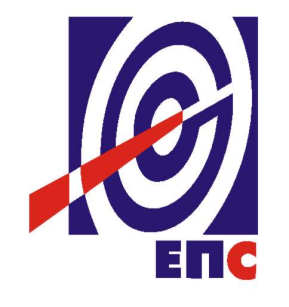 КОНКУРСНА ДОКУМЕНТАЦИЈАза подношење понуда у отвореном поступкуза јавну набавку добара бр. ЈНО/1000/0053/2019 (ЈАНА 1575/2019)КЛИМА УРЕЂАЈИ(заведено у ЈП ЕПС број 12.01. 221837/5 -20  од 15.05.2020.године)Београд, мај 2020. годинеНа основу члана 32. и 61. Закона о јавним набавкама („Сл. гласник РС” бр. 124/12, 14/15 и 68/15, у даљем тексту Закон), члана 2. Правилника о обавезним елементима конкурсне документације у поступцима јавних набавки и начину доказивања испуњености услова („Сл. гласник РС” бр. 86/15 и 41/19), Одлуке о покретању поступка јавне набавке број 12.01.- 445702/1-19 од 13.08.2019. године и Решења о образовању комисије за јавну набавку 12.01.- 445702/2-19 од 13.08.2019. године припремљена је:КОНКУРСНА ДОКУМЕНТАЦИЈАу отвореном поступкуза јавну набавку добара број ЈНО/1000/0053/2019 (ЈАНА 1575/2019)                                                                             Укупан број страна документације: 82ОПШТИ ПОДАЦИ О ЈАВНОЈ НАБАВЦИПОДАЦИ О ПРЕДМЕТУ ЈАВНЕ НАБАВКЕ2.1 Опис предмета јавне набавке, назив и ознака из општег речника  набавкеОпис предмета јавне набавке: Клима уређајиНазив из општег речника набавке: Инсталације  за климатизацију, Уређаји за климатизацијуОзнака из општег речника набавке: 42512000, 39717200Детаљани подаци о предмету набавке наведени су у техничкој спецификацији (поглавље 3. Конкурсне документације)ТЕХНИЧКА СПЕЦИФИКАЦИЈА (Врста, техничке карактеристике, квалитет, количина и опис добара, рок испоруке, место испоруке добара, гарантни рок, евентуалне додатне услуге и сл.) Квалитет и техничке карактеристике (спецификације) Предмет набавке подразумева,набавку,испоруку и монтажу нових клима уређаја, на локацијама које одреди Наручилац.Понуђач је дужан да као саставни део понуде за све партије за које подноси понуду достави Техничку документацију односно каталог производа (штампани облик) у коме су наведене техничке карактеристике производа којим доказује да понуђена добра одговарају захтеваним техничким карактеристикама.3.1.1. Партија бр.1-Управа3.1.1.1.Инверторски клима уређај, снаге 12000 Btu/h – 18 комТехничке карактеристике:•	Капацитет хлађења,  једнак или већи од 3,1 кW, •	Капацитет грејања,  једнак или већи од 3.4 кW, •	Еколошки гас R 410 А или еквивалентан,•	Енергетска класа хлађења А, •	Енергетска класа грејања А,•	EER коефицијент, једнак или већи од 3,21, •	COP коефицијент, једнак или већи од 3,61, Температурно подручје рада грејање:   -20 ÷ 24 ºCхлађење : -15 –  43 ºCФункционалности:•	InverterMemory функција (ауто-рестарт)•	Sleep функција•	Ауто функција рада•	Timer3.1.1.2.Инверторски клима уређај,  снаге 18.000 Btu/h – 8 комТехничке карактеристике:•	Капацитет хлађења,  једнак или већи од 3,4 кW, •	Капацитет грејања,  једнак или већи од 3.9 кW, •	Еколошки гас R 410 А или еквивалентан,•	Енергетска класа хлађења А, •	Енергетска класа грејања А,•	EER коефицијент, једнак или већи од 2,1, •	COP коефицијент, једнак или већи од 2,1, Температурно подручје рада грејање:   -20 ÷ 24 ºCхлађење : -15 –  43 ºCФункционалности:•	InverterMemory функција (ауто-рестарт)•	Sleep функција•	Ауто функција рада•	Timer3.1.1.3.Инверторски клима уређај сплит систем, капацитета 24.000 бту – 1 ком Техничке карактеристике:•	Капацитет хлађења,  једнак или већи од 2,7 кW, •	Капацитет грејања,  једнак или већи од 1,6 кW, •	Еколошки гас R 410 А,•	Енергетска класа хлађења А, •	Енергетска класа грејања А,•	EER коефицијент, једнак или већи од 3,21, •	COP коефицијент, једнак или већи од 3,61, Температурно подручје рада грејање:   -20 ÷ 24 ºCхлађење : -15 –  43 ºCФункционалности:•	InverterMemory функција (ауто-рестарт)•	Sleep функција•	Ауто функција рада•	Турбо функција•	Timer•	Active carbon filter•	Самодијагностика кварова3.1.1.4. Парапетни инверторски клима уређај, снаге 18.000 Btu/h – 2 комТехничке карактеристике:•	Капацитет хлађења,  једнак или већи од 3,4 кW, •	Капацитет грејања,  једнак или већи од 3.9 кW, •	Еколошки гас R 410 А или еквивалентан,•	Енергетска класа хлађења А, •	Енергетска класа грејања А,•	EER коефицијент, једнак или већи од 2,1, •	COP коефицијент, једнак или већи од 2,1, Температурно подручје рада грејање:   -20 ÷ 24 ºCхлађење : -15 –  43 ºCФункционалности:•	InverterMemory функција (ауто-рестарт)•	Sleep функција•	Ауто функција рада•	Timer.3.1.1.5. Рок испоруке и монтаже добараИзабрани понуђач је обавезан да испоруку и монтажу добара изврши у року који не може бити дужи од 15 (словима:петнаест) дана од датума писаног налога Наручиоца. Крајњи рок за испоруку и монтажу уговорене количине добара је 1 (словима:једна)  година од датума ступања Уговора на снагу.Налогом за испоруку Наручилац ће дефинисати на која места испоруке ће се испоручити која количина и који тип клима уређаја. Транспорт  приликом испоруке  клима уређаја на места испоруке Наручиоца, дефинисаних на Налозима за испоруку,  је обухваћен у цени понуђеног добра и спада у зависне трошкове. 3.1.1.6. Место испоруке и монтаже добара -Балканска 13, Београд-Царице Милице 2, Београд- Колубара Б, Каленић-Краљице Наталије 56, Београд-Космајска 58, Београд3.1.2.  Партија бр. 2-Термоелектране Никола Тесла3.1.2.1. Клима уређај сплит систем, снаге 12.000 Btu/h – 75 комТехничке карактеристике:•	Капацитет хлађења,  једнак или већи од 3,5 kW, •	Капацитет грејања,  једнак или већи од 3,60 kW, •	Еколошки гас R 410 А,•	Енергетска класа хлађења А, •	Енергетска класа грејања А,•	EER коефицијент, једнак или већи од 3,21, •	COP коефицијент, једнак или већи од 3,61, •	Подручје рада:  од -7°C до +43°CФункционалности:Memory функција (ауто-рестарт)•	Sleep функција•	Ауто функција рада•	Турбо функција•	Timer•	Active carbon filter•	Самодијагностика квароваИнтелигентно  предгрејавањеИнтелигентно  одлеђивањеЗаштита од ниског и високог напонаLED дисплеј3.1.2.2. Клима уређај сплит систем, снаге 24.000 Btu/h – 12 комТехничке карактеристике :Капацитет хлађења: једнак или већи  7.030WКапацитет грејања : једнак или већи 7.300WПотрошња (хлађење/грејање ) : 2.335/2.245WЕколошки гас R 410ATeмпературни опсег рада: -7 С до + 43 СПритисак звука –ун.Јед.(мин./мах) :39/49 dB(A))/ спољна jeд.: 61 dB(A)Проток ваздуха ( највећа брз.вент.): 1.100 м3/hЕнергетска класа хлађења А, Енергетска класа грејања АУређај поседује:филтер прашине меморисање позиције крилаца ( памти последњу позицију усмеривача ваздуха пре искључивања клима уређаја и наставља рад у истој позицији приликом поновног покретања)детектор губитка фреона самодијагностику и аутоматску заштитLED дисплеј3.1.2.3. Инверторски клима уређај сплит систем,са зидном монтажом капацитета 24.000 бту  - 6 комТехничке карактеристике:•	Капацитет хлађења,  једнак или већи од 2,7 кW, •	Капацитет грејања,  једнак или већи од 1,6 кW, •	Еколошки гас R 410 А,•	Енергетска класа хлађења А, •	Енергетска класа грејања А,•	EER коефицијент, једнак или већи од 3,21, •	COP коефицијент, једнак или већи од 3,61, Температурно подручје рада грејање:   -15- 15ºCхлађење : -15 –  43 ºCФункционалности:•	InverterMemory функција (ауто-рестарт)•	Sleep функција•	Ауто функција рада•	Турбо функција•	Timer•	Active carbon filter•	Самодијагностика кварова.3.1.2.4. Рок испоруке и монтаже добараИзабрани понуђач је обавезан да испоруку и монтажу добара изврши у року који не може бити дужи од 15 (словима:петнаест) дана од датума писаног налога наручиоца. Крајњи рок за испоруку и монтажу уговорене количине добара је 1 (словима:једна)  година од датума ступања Уговора на снагу.Налогом за испоруку Наручилац ће дефинисати на која места испоруке иде која количина и који тип клима уређаја. Транспорт  приликом испоруке  клима уређаја на места испоруке Наручиоца, дефинисаних на Налозима за испоруку,  је обухваћен у цени понуђеног добра и спада у зависне трошкове. 3.1.2.5. Место испоруке и монтаже добара ТЕНТ А ,Богољуба Урошевића Црног бр. 44 ,11500 ОбреновацТЕНТ Б , 11509 Ушће ТЕ Колубара, Космајаска бб,11563 Велики ЦрљениТЕ Морава , Свилајнац 3.1.3.  Партија бр.3 – Технички центар Београд3.1.3.1. Клима уређај сплит систем, снаге 12.000 Btu/h – 28 комТехничке карактеристике:•	Капацитет хлађења,  једнак или већи од 3,5 kW, •	Капацитет грејања,  једнак или већи од 3,60 kW, •	Еколошки гас R 410 А,•	Енергетска класа хлађења А, •	Енергетска класа грејања А,•	EER коефицијент, једнак или већи од 3,21, •	COP коефицијент, једнак или већи од 3,61, •	Подручје рада:  од -7°C до +43°CФункционалности:Memory функција (ауто-рестарт)•	Sleep функција•	Ауто функција рада•	Турбо функција•	Timer•	Active carbon filter•	Самодијагностика квароваИнтелигентно  предгрејавањеИнтелигентно  одлеђивањеЗаштита од ниског и високог напонаLED дисплеј3.1.3.2.  Клима уређај сплит систем, снаге 18.000 Btu/h – 5 комТехничке карактеристике:•	Капацитет хлађења,  једнак или већи од 5,28 кW, •	Капацитет грејања,  једнак или већи од 5,57 кW, •	Еколошки гас R 410A•	Енергетска класа хлађења А, •	Енергетска класа грејања А,•	EER коефицијент, једнак или већи од 3,21, •	COP коефицијент, једнак или већи од 3,61, •	Подручје рада : od -7°C -do +43°CФункционалности:•	Active carbon filterMemory функција (ауто-рестарт)•	Sleep функција•	Ауто функција рада•	Турбо функцијаSoft start•	Timer•	Самодијагностика квароваLED дисплеј3.1.3.3. Клима уређај сплит систем, снаге 24.000 Btu/h – 3 комТехничке карактеристике :Капацитет хлађења: једнак или већи  7.030WКапацитет грејања : једнак или већи 7.300WПотрошња (хлађење/грејање ) : 2.335/2.245WЕколошки гас R 410ATeмпературни опсег рада: -7 С до + 43 СПритисак звука –ун.Јед.(мин./мах) :39/49 dB(A))/ спољна jeд.: 61 dB(A)Проток ваздуха ( највећа брз.вент.): 1.100 м3/hЕнергетска класа хлађења А, Енергетска класа грејања АУређај поседује:филтер прашине меморисање позиције крилаца ( памти последњу позицију усмеривача ваздуха пре искључивања клима уређаја и наставља рад у истој позицији приликом поновног покретања)детектор губитка фреона самодијагностику и аутоматску заштитLED дисплеј3.1.3.4.Инверторски клима уређај, снаге 12000 Btu/h – 5 комТехничке карактеристике:•	Капацитет хлађења,  једнак или већи од 3,1 кW, •	Капацитет грејања,  једнак или већи од 3.4 кW, •	Еколошки гас R 410 А или еквивалентан,•	Енергетска класа хлађења А, •	Енергетска класа грејања А,•	EER коефицијент, једнак или већи од 3,21, •	COP коефицијент, једнак или већи од 3,61, Температурно подручје рада грејање:   -20 ÷ 24 ºCхлађење : -15 –  43 ºCФункционалности:•	InverterMemory функција (ауто-рестарт)•	Sleep функција•	Ауто функција рада•	Timer3.1.3.5.Инверторски клима уређај сплит систем, капацитета 24.000 бту – 1 ком Техничке карактеристике:•	Капацитет хлађења,  једнак или већи од 2,7 кW, •	Капацитет грејања,  једнак или већи од 1,6 кW, •	Еколошки гас R 410 А,•	Енергетска класа хлађења А, •	Енергетска класа грејања А,•	EER коефицијент, једнак или већи од 3,21, •	COP коефицијент, једнак или већи од 3,61, Температурно подручје рада грејање:   -20 ÷ 24 ºCхлађење : -15 –  43 ºCФункционалности:•	InverterMemory функција (ауто-рестарт)•	Sleep функција•	Ауто функција рада•	Турбо функција•	Timer•	Active carbon filter•	Самодијагностика кварова.3.1.3.6. Рок испоруке и монтаже добараИзабрани понуђач је обавезан да испоруку и монтажу добара изврши у року који не може бити дужи од 15 (словима:петнаест) дана од датума писаног налога наручиоца. Крајњи рок за испоруку и монтажу уговорене количине добара је 1 (словима:једна)  година од датума ступања Уговора на снагу.Налогом за испоруку Наручилац ће дефинисати на која места испоруке иде која количина и који тип клима уређаја. Транспорт  приликом испоруке  клима уређаја на места испоруке Наручиоца, дефинисаних на Налозима за испоруку,  је обухваћен у цени понуђеног добра и спада у зависне трошкове. 3.1.3.7. Место испоруке и монтаже добара Масарикова 1-3,БеоградЂачка 1,БеоградНародних хероја 1,ГроцкаМиодрага Вуковића-Сељ. 26,БарајевоМилосава Влајића 22а,Сопот3.1.4.  Партија бр.4 – Технички центар Ниш3.1.4.1. Клима уређај сплит систем, снаге 12.000 Btu/h – 23 комТехничке карактеристике:•	Капацитет хлађења,  једнак или већи од 3,5 kW, •	Капацитет грејања,  једнак или већи од 3,60 kW, •	Еколошки гас R 410 А,•	Енергетска класа хлађења А, •	Енергетска класа грејања А,•	EER коефицијент, једнак или већи од 3,21, •	COP коефицијент, једнак или већи од 3,61, •	Подручје рада:  од -7°C до +43°CФункционалности:Memory функција (ауто-рестарт)•	Sleep функција•	Ауто функција рада•	Турбо функција•	Timer•	Active carbon filter•	Самодијагностика квароваИнтелигентно  предгрејавањеИнтелигентно  одлеђивањеЗаштита од ниског и високог напонаLED дисплеј3.1.4.2 Рок испоруке и монтажа добараИзабрани понуђач је обавезан да испоруку и монтажу добара изврши у року који не може бити дужи од 15 (словима:петнаест) дана од датума писаног налога наручиоца. Крајњи рок за испоруку и монтажу уговорене количине добара је 1 (словима: једна)  година од датума ступања Уговора на снагу.Налогом за испоруку Наручилац ће дефинисати на која места испоруке иде која количина и који тип клима уређаја. Транспорт  приликом испоруке  клима уређаја на места испоруке Наручиоца, дефинисаних на Налозима за испоруку,  је обухваћен у цени понуђеног добра и спада у зависне трошкове. 3.1.4.3. Место испоруке и монтажа добара 3.1.5.  Партија бр.5 – Технички центар Краљево3.1.5.1. Клима уређај сплит систем, снаге 12.000 Btu/h – 35 комТехничке карактеристике:•	Капацитет хлађења,  једнак или већи од 3,5 kW, •	Капацитет грејања,  једнак или већи од 3,60 kW, •	Еколошки гас R 410 А,•	Енергетска класа хлађења А, •	Енергетска класа грејања А,•	EER коефицијент, једнак или већи од 3,21, •	COP коефицијент, једнак или већи од 3,61, •	Подручје рада:  од -7°C до +43°CФункционалности:Memory функција (ауто-рестарт)•	Sleep функција•	Ауто функција рада•	Турбо функција•	Timer•	Active carbon filter•	Самодијагностика квароваИнтелигентно  предгрејавањеИнтелигентно  одлеђивањеЗаштита од ниског и високог напонаLED дисплеј3.1.5.2.  Клима уређај сплит систем, снаге 18.000 Btu/h – 10 комТехничке карактеристике:•	Капацитет хлађења,  једнак или већи од 5,28 кW, •	Капацитет грејања,  једнак или већи од 5,57 кW, •	Еколошки гас R 410A•	Енергетска класа хлађења А, •	Енергетска класа грејања А,•	EER коефицијент, једнак или већи од 3,21, •	COP коефицијент, једнак или већи од 3,61, •	Подручје рада : od -7°C -do +43°CФункционалности:•	Active carbon filterMemory функција (ауто-рестарт)•	Sleep функција•	Ауто функција рада•	Турбо функцијаSoft start•	Timer•	Самодијагностика квароваLED дисплеј3.1.5.3. Инверторски клима уређај, снаге 12000 Btu/h – 4 комТехничке карактеристике:•	Капацитет хлађења,  једнак или већи од 3,1 кW, •	Капацитет грејања,  једнак или већи од 3.4 кW, •	Еколошки гас R 410 А или еквивалентан,•	Енергетска класа хлађења А, •	Енергетска класа грејања А,•	EER коефицијент, једнак или већи од 3,21, •	COP коефицијент, једнак или већи од 3,61, Температурно подручје рада грејање:   -20 ÷ 24 ºCхлађење : -15 –  43 ºCФункционалности:•	InverterMemory функција (ауто-рестарт)•	Sleep функција•	Ауто функција рада•	Timer3.1.5.4.Инверторски клима уређај сплит систем, капацитета 24.000 бту – 3 ком Техничке карактеристике:•	Капацитет хлађења,  једнак или већи од 2,7 кW, •	Капацитет грејања,  једнак или већи од 1,6 кW, •	Еколошки гас R 410 А,•	Енергетска класа хлађења А, •	Енергетска класа грејања А,•	EER коефицијент, једнак или већи од 3,21, •	COP коефицијент, једнак или већи од 3,61, Температурно подручје рада грејање:   -20 ÷ 24 ºCхлађење : -15 –  43 ºCФункционалности:•	InverterMemory функција (ауто-рестарт)•	Sleep функција•	Ауто функција рада•	Турбо функција•	Timer•	Active carbon filter•	Самодијагностика кварова3.1.5.5. Рок испоруке и монтажа добараИзабрани понуђач је обавезан да испоруку и монтажу добара изврши у року који не може бити дужи од 15 (словима:петнаест) дана од датума писаног налога наручиоца. Крајњи рок за испоруку и монтажу уговорене количине добара је 1 (словима:једна)  година од датума ступања Уговора на снагу.Налогом за испоруку Наручилац ће дефинисати на која места испоруке иде која количина и који тип клима уређаја. Транспорт  приликом испоруке  клима уређаја на места испоруке Наручиоца, дефинисаних на Налозима за испоруку,  је обухваћен у цени понуђеног добра и спада у зависне трошкове. 3.1.5.6. Место испоруке и монтажа добара Место испоруке су следећи магацини Наручиоца :-          Објекти на територији Техничког центра Краљево, Димитрија Туцовића 5;-          Објекти на територији Одсека за техничке услуге Аранђеловац, Кнеза Милоша 27775; Погон Топола, ул.Булевар Вожда Карађорђа бр.66-           Објекти на територији Одсека за техничке услуге Ваљево, Сувоборска 9-           Објекти на територији Одсека за техничке услуге Краљево, Димитрија Туцовића 5; Церска бб, Сијаће поље; Погон Врњачка Бања, Кнеза Милоша бб; Погон Рашка, Милуна Ивановића бб-           Објекти на територији Одсека за техничке услуге Крушевац, Косанчићева 32; Погон Трстеник-           Објекти на територији Одсека за техничке услуге Јагодина, 7. јула 62; Погон Ћуприја, Кнеза Милоша 15-19; Погон Параћин, Подгоричка 1-3-           Објекти на територији Одсека за техничке услуге Лазаревац, Јанка Стајчића 2-           Објекти на територији Одсека за техничке услуге Лозница, Слободана Пенезића-           Објекти на територији Одсека за техничке услуге Нови Пазар, Димитрија Туцовића бб;-           Објекти на територији Одсека за техничке услуге Чачак, Кренов пролаз бб; Погон Сјеница, Милорада Јовановића бр.125;Погон Горњи Милановац, Радована Грковића бб; Погон Ивањица, 13.септембра 76; -           Објекти на територији Одсека за техничке услуге Ужице, Момчила Тешића 13 -           Објекти на територији Одсека за техничке услуге Шабац, Јевремова 8).3.1.6.  Партија бр.6 – Дринско-лимске хидроелектране3.1.6.1.Инверторски клима уређај, снаге 12000 Btu/h – 8 комТехничке карактеристике:•	Капацитет хлађења,  једнак или већи од 3,1 кW, •	Капацитет грејања,  једнак или већи од 3.4 кW, •	Еколошки гас R 410 А или еквивалентан,•	Енергетска класа хлађења А, •	Енергетска класа грејања А,•	EER коефицијент, једнак или већи од 3,21, •	COP коефицијент, једнак или већи од 3,61, Температурно подручје рада грејање:   -20 ÷ 24 ºCхлађење : -15 –  43 ºCФункционалности:•	InverterMemory функција (ауто-рестарт)•	Sleep функција•	Ауто функција рада•	Timer3.1.6.2.Инверторски клима уређај,  снаге 18.000 Btu/h – 4 комТехничке карактеристике:•	Капацитет хлађења,  једнак или већи од 3,4 кW, •	Капацитет грејања,  једнак или већи од 3.9 кW, •	Еколошки гас R 410 А или еквивалентан,•	Енергетска класа хлађења А, •	Енергетска класа грејања А,•	EER коефицијент, једнак или већи од 2,1, •	COP коефицијент, једнак или већи од 2,1, Температурно подручје рада грејање:   -20 ÷ 24 ºCхлађење : -15 –  43 ºCФункционалности:•	InverterMemory функција (ауто-рестарт)•	Sleep функција•	Ауто функција рада•	Timer3.1.6.3. Рок испоруке и монтажа добараИзабрани понуђач је обавезан да испоруку и монтажу добара изврши у року који не може бити дужи од 15 (словима:петнаест) дана од датума писаног налога наручиоца. Крајњи рок за испоруку и монтажу уговорене количине добара је 1 (словима:једна)  година од датума ступања Уговора на снагу.Налогом за испоруку Наручилац ће дефинисати на која места испоруке иде која количина и који тип клима уређаја. Транспорт  приликом испоруке  клима уређаја на места испоруке Наручиоца, дефинисаних на Налозима за испоруку,  је обухваћен у цени понуђеног добра и спада у зависне трошкове. 3.1.6.4. Место испоруке и монтажа добара -Организациона јединица ХЕ „Бајина Башта“  -  31256 Перућац-Организациона јединица  „Лимске ХЕ“ – 31320 Нова Варош3.1.7.  Партија бр.7 – Хидроелектрана Ђердап3.1.7.1. Клима уређај сплит систем, снаге 12.000 Btu/h – 4 комТехничке карактеристике:•	Капацитет хлађења,  једнак или већи од 3,5 kW, •	Капацитет грејања,  једнак или већи од 3,60 kW, •	Еколошки гас R 410 А,•	Енергетска класа хлађења А, •	Енергетска класа грејања А,•	EER коефицијент, једнак или већи од 3,21, •	COP коефицијент, једнак или већи од 3,61, •	Подручје рада:  од -7°C до +43°CФункционалности:Memory функција (ауто-рестарт)•	Sleep функција•	Ауто функција рада•	Турбо функција•	Timer•	Active carbon filter•	Самодијагностика квароваИнтелигентно  предгрејавањеИнтелигентно  одлеђивањеЗаштита од ниског и високог напонаLED дисплеј3.1.7.2.Инверторски клима уређај, снаге 12000 Btu/h – 10 комТехничке карактеристике:•	Капацитет хлађења,  једнак или већи од 3,1 кW, •	Капацитет грејања,  једнак или већи од 3.4 кW, •	Еколошки гас R 410 А или еквивалентан,•	Енергетска класа хлађења А, •	Енергетска класа грејања А,•	EER коефицијент, једнак или већи од 3,21, •	COP коефицијент, једнак или већи од 3,61, Температурно подручје рада грејање:   -20 ÷ 24 ºCхлађење : -15 –  43 ºCФункционалности:•	InverterMemory функција (ауто-рестарт)•	Sleep функција•	Ауто функција рада•	Timer3.1.7.3. Рок испоруке и монтажа добараИзабрани понуђач је обавезан да испоруку и монтажу добара изврши у року који не може бити дужи од 15 (словима:петнаест) дана од датума писаног налога наручиоца. Крајњи рок за испоруку и монтажу уговорене количине добара је 1 (словима:једна)  година од датума ступања Уговора на снагу.Налогом за испоруку Наручилац ће дефинисати на која места испоруке иде која количина и који тип клима уређаја. Транспорт  приликом испоруке  клима уређаја на места испоруке Наручиоца, дефинисаних на Налозима за испоруку,  је обухваћен у цени понуђеног добра и спада у зависне трошкове. 3.1.7.4. Место испоруке и монтажа добара Магацин ХЕ Ђердап 1 – Караташ, Ђердапски пут б.б., 19320 Кладово3.1.8.  Партија бр.8 – Термоелектране-топлане Панонске3.1.8.1. Клима уређај сплит систем, снаге 12.000 Btu/h – 4 комТехничке карактеристике:•	Капацитет хлађења,  једнак или већи од 3,5 kW, •	Капацитет грејања,  једнак или већи од 3,60 kW, •	Еколошки гас R 410 А,•	Енергетска класа хлађења А, •	Енергетска класа грејања А,•	EER коефицијент, једнак или већи од 3,21, •	COP коефицијент, једнак или већи од 3,61, •	Подручје рада:  од -7°C до +43°CФункционалности:Memory функција (ауто-рестарт)•	Sleep функција•	Ауто функција рада•	Турбо функција•	Timer•	Active carbon filter•	Самодијагностика квароваИнтелигентно  предгрејавањеИнтелигентно  одлеђивањеЗаштита од ниског и високог напонаLED дисплеј3.1.8.2. Клима уређај сплит систем, снаге 24.000 Btu/h – 5 комТехничке карактеристике :Капацитет хлађења: једнак или већи  7.030WКапацитет грејања : једнак или већи 7.300WПотрошња (хлађење/грејање ) : 2.335/2.245WЕколошки гас R 410ATeмпературни опсег рада: -7 С до + 43 СПритисак звука –ун.Јед.(мин./мах) :39/49 dB(A))/ спољна jeд.: 61 dB(A)Проток ваздуха ( највећа брз.вент.): 1.100 м3/hЕнергетска класа хлађења А, Енергетска класа грејања АУређај поседује:филтер прашине меморисање позиције крилаца ( памти последњу позицију усмеривача ваздуха пре искључивања клима уређаја и наставља рад у истој позицији приликом поновног покретања)детектор губитка фреона самодијагностику и аутоматску заштитLED дисплеј3.1.9.3.Инверторски клима уређај, снаге 12000 Btu/h – 1 комТехничке карактеристике:•	Капацитет хлађења,  једнак или већи од 3,1 кW, •	Капацитет грејања,  једнак или већи од 3.4 кW, •	Еколошки гас R 410 А или еквивалентан,•	Енергетска класа хлађења А, •	Енергетска класа грејања А,•	EER коефицијент, једнак или већи од 3,21, •	COP коефицијент, једнак или већи од 3,61, Температурно подручје рада грејање:   -20 ÷ 24 ºCхлађење : -15 –  43 ºCФункционалности:•	InverterMemory функција (ауто-рестарт)•	Sleep функција•	Ауто функција рада•	Timer3.1.8.4.Парапетни инверторски клима уређај, снаге 12000 Btu/h – 1 комТехничке карактеристике:•	Капацитет хлађења,  једнак или већи од 3,1 кW, •	Капацитет грејања,  једнак или већи од 3.4 кW, •	Еколошки гас R 410 А или еквивалентан,•	Енергетска класа хлађења А, •	Енергетска класа грејања А,•	EER коефицијент, једнак или већи од 3,21, •	COP коефицијент, једнак или већи од 3,61, Температурно подручје рада грејање:   -20 ÷ 24 ºCхлађење : -15 –  43 ºCФункционалности:•	InverterMemory функција (ауто-рестарт)•	Sleep функција•	Ауто функција рада•	Timer3.1.8.5. Рок испоруке и монтажа добараИзабрани понуђач је обавезан да испоруку и монтажу добара изврши у року који не може бити дужи од 15 (словима:петнаест) дана од датума писаног налога наручиоца. Крајњи рок за испоруку и монтажу уговорене количине добара је 1 (словима:једна)  година од датума ступања Уговора на снагу.Налогом за испоруку Наручилац ће дефинисати на која места испоруке иде која количина и који тип клима уређаја. Транспорт  приликом испоруке  клима уређаја на места испоруке Наручиоца, дефинисаних на Налозима за испоруку,  је обухваћен у цени понуђеног добра и спада у зависне трошкове. 3.1.8.6. Место испоруке и монтажа добара ТЕ-ТО Нови Сад, VII улица 102, Насеље Шангај, Нови СадТЕ-ТО ЗРЕЊАНИН, 23000 Зрењанин, Панчевачка ббТЕ-ТО Сремска Митровица, 22000 Сремска Митровица, Јарачки пут бб3.2 Квалитативни и квантитативни пријемКвантитативни и квалитативни пријем испоручених добара врши се местима испоруке и монтаже добара, након извршене монтаже сваког испорученог добра појединачно.Комисија за пријемно контролисање добара констатује да ли у испоруци има неслагања између примљене количине и количине наведене у пратећој документацији у ком случају Наручилац има право достављања писане рекламације Понуђачу.Испоручена добра морају одговарати уговореном квалитету који је у потпуности дефинисан техничком документацијом Наручиоца, односно техничком документацијом произвођача добара и техничком спецификацијом.Сваку испоруку добара мора да прати одговарајућа документација о квалитивним карактеристикама у складу са захтевима техничке документације Наручиоца, односно техничке документације произвођача и техничке спецификације и без исте неће бити могућ квантитативни и квалитативни пријем. Уколико се квалитативним пријемом утврди да квалитет испорученог добра не одговара уговореном, Наручилац је обавезан да Понуђачу стави писани приговор на квалитет, без одлагања, а најкасније у року од 3 (словима:три) дана од дана потписивања Записника о квантитативном и квалитативном пријему добара од стране одговорног лица Наручиоца и овлашћеног лица Понуђача - без примедби.Када се, после  извршеног квалитативног  пријема, покаже да испоручено добро има неки скривени недостатак, Наручилац је обавезан да Понуђачу стави приговор на квалитет без одлагања, чим утврди недостатак. Понуђач је обавезан да у року од 3 (словима:три) дана од дана пријема писаног приговора, писмено обавести Наручиоца о исходу приговора.Наручилац, који је Понуђачу благовремено и на поуздан начин ставио приговор због утврђених недостатака у квалитету добра, има право да, у року остављеном у приговору, тражи од Понуђача:  да отклони недостатке о свом трошку, ако су мане на добрима отклоњиве, или да му испоручи нове количине добра без недостатака о свом трошку и да испоручено  добро са недостацима о свом трошку преузме.У сваком од ових случајева, Наручилац има право и на накнаду штете. Поред тога, и независно од тога, Понуђач одговара Наручиоцу и за штету коју је овај, због недостатака на испорученом добру, претрпео на другим својим добрима и то према општим правилима о одговорности за штету.Понуђач је одговоран за све недостатке и оштећења на добрима, која су настала и после преузимања истих од стране Наручиоца, чији је узрок постојао пре преузимања (скривене мане).Сматраће се да је квалитативни пријем извршен потписивањем Записника о квантитативном и квалитативном пријему добара од стране одговорног лица Наручиоца и овлашћеног лица Понуђача - без примедби.3.3. ГАРАНТНИ РОК (ЗА СВЕ ПАРТИЈЕ):Гарантни рок износи минимално 24 (словима: двадесетчетири) месеца од дана потписивања Записника о квантитативном и квалитативном пријему добара од стране одговорног лица Наручиоца и овлашћеног лица Понуђача – без примедби.Изабрани Понуђач је дужан да о свом трошку отклони све евентуалне недостатке у току трајања гарантног рока.УСЛОВИ ЗА УЧЕШЋЕ У ПОСТУПКУ ЈАВНЕ НАБАВКЕ ИЗ ЧЛ. 75. И 76. ЗАКОНА О ЈАВНИМ НАБАВКАМА И УПУТСТВО КАКО СЕ ДОКАЗУЈЕ ИСПУЊЕНОСТ ТИХ УСЛОВАПонуда понуђача који не докаже да испуњава наведене обавезне и додатне услове из тачака 1. до 5. овог обрасца, биће одбијена као неприхватљива.1. Сваки подизвођач мора да испуњава услове из члана 75. став 1. тачка 1), 2) и 4) Закона, што доказује достављањем доказа наведених у овом одељку. Услове у вези са капацитетима из члана 76. Закона, понуђач испуњава самостално без обзира на ангажовање подизвођача.2. Сваки понуђач из групе понуђача  која подноси заједничку понуду мора да испуњава услове из члана 75. став 1. тачка 1), 2) и 4) Закона, што доказује достављањем доказа наведених у овом одељку. Услове у вези са капацитетима из члана 76. Закона понуђачи из групе испуњавају заједно, на основу достављених доказа у складу са овим одељком конкурсне документације.3. Докази о испуњености услова из члана 77. Закона могу се достављати у неовереним копијама. Наручилац може пре доношења одлуке о додели уговора, захтевати од понуђача, чија је понуда на основу извештаја комисије за јавну набавку оцењена као најповољнија да достави на увид оригинал или оверену копију свих или појединих доказа.Ако понуђач у остављеном, примереном року који не може бити краћи од пет дана, не достави на увид оригинал или оверену копију тражених доказа, наручилац ће његову понуду одбити као неприхватљиву.4. Лице уписано у Регистар понуђача није дужно да приликом подношења понуде доказује испуњеност обавезних услова за учешће у поступку јавне набавке, односно Наручилац не може одбити као неприхватљиву, понуду зато што не садржи доказ одређен Законом или Конкурсном документацијом, ако је понуђач, навео у понуди интернет страницу на којој су тражени подаци јавно доступни. У том случају понуђач може, да у Изјави (пожељно на меморандуму, која мора бити потписана и оверена), да наведе да је уписан у Регистар понуђача. Уз наведену Изјаву, понуђач може да достави и фотокопију Решења о упису понуђача у Регистар понуђача.  На основу члана 79. став 5. Закона понуђач није дужан да доставља следеће доказе који су јавно доступни на интернет страницама надлежних органа, и то:1)извод из регистра надлежног органа:-извод из регистра АПР: www.apr.gov.rs2)докази из члана 75. став 1. тачка 1) ,2) и 4) Закона-регистар понуђача: www.apr.gov.rs5. Уколико је доказ о испуњености услова електронски документ, понуђач доставља копију електронског документа у писаном облику, у складу са законом којим се уређује електронски документ.6. Ако понуђач има седиште у другој држави, наручилац може да провери да ли су документи којима понуђач доказује испуњеност тражених услова издати од стране надлежних органа те државе.7. Ако понуђач није могао да прибави тражена документа у року за подношење понуде, због тога што она до тренутка подношења понуде нису могла бити издата по прописима државе у којој понуђач има седиште и уколико уз понуду приложи одговарајући доказ за то, наручилац ће дозволити понуђачу да накнадно достави тражена документа у примереном року.8. Ако се у држави у којој понуђач има седиште не издају докази из члана 77. став 1. Закона, понуђач може, уместо доказа, приложити своју писану изјаву, дату под кривичном и материјалном одговорношћу оверену пред судским или управним органом, јавним бележником или другим надлежним органом те државе9. Понуђач је дужан да без одлагања, а најкасније у року од пет дана од дана настанка промене у било којем од података које доказује, о тој промени писмено обавести наручиоца и да је документује на прописани начин.5. КРИТЕРИЈУМ ЗА ДОДЕЛУ УГОВОРАИзбор најповољније понуде ће се извршити применом критеријума „Најнижа понуђена цена“.Критеријум за оцењивање понуда Најнижа понуђена цена, заснива се на понуђеној цени каоједином критеријуму.У случају примене критеријума најниже понуђене цене, а у ситуацији када постоје понудепонуђача који нуде добра домаћег порекла и понуде понуђача који нуде добра страногпорекла, наручилац мора изабрати понуду понуђача који нуди добра домаћег порекла подусловом да његова понуђена цена није преко 5% већа у односу на најнижу понуђену ценупонуђача који нуди добра страног порекла. У понуђену цену страног понуђача урачунавају се и царинске дажбине.Када понуђач достави доказ да нуди добра домаћег порекла, наручилац ће, пре рангирања понуда, позвати све остале понуђаче чије су понуде оцењене као прихватљиве а код којих није јасно да ли је реч о добрима домаћег или страног порекла, да се изјасне да ли нуде добрадомаћег порекла и да доставе доказ.Предност дата за домаће понуђаче и добра домаћег порекла (члан 86.  став 1. до 4. Закона) у поступцима јавних набавки у којима учествују понуђачи из држава потписница Споразума о слободној трговини у централној Европи (ЦЕФТА 2006) примењиваће се сходно одредбаматог споразума.Предност дата за домаће понуђаче и добра домаћег порекла (члан 86. став 1. до 4. Закона) упоступцима јавних набавки у којима учествују ¬понуђачи из држава потписница Споразума о стабилизацији и придруживању између Европских заједница и њихових држава чланица, са једне стране и Републике Србије, са друге стране, примењиваће се сходно одредбама тогСпоразума.Преференцијал у складу са чл. 86. ЗЈН неће се примењивати на државе чланице ЕвропскеУније у складу са чл 76. тач 4. Закона о потврђивању Споразума о стабилизацији и придруживању између европских заједница и њихових држава чланица, са једне стране, иРепублике Србије, са друге стране..5.1. Резервни критеријумУколико две или више понуда имају исту најнижу понуђену цену, као најповољнија биће изабрана понуда оног Понуђача који је понудио дужи гарантни рок. У случају истог понуђеног гарантног рока, као најповољнија биће изабрана понуда оног Понуђача који је понудио краћи рок испоруке.Уколико ни после примене резервног критеријума не буде  могуће изабрати најповољнију понуду, најповољнија понуда биће изабрана путем жреба.Извлачење путем жреба Наручилац ће извршити јавно, у присуству Понуђача који имају исту најнижу понуђену цену. На посебним папирима који су исте величине и боје Наручилац ће исписати називе понуђача, те папире ставити у кутију, одакле ће члан Комисије извући само један папир. Понуђачу чији назив буде на извученом папиру биће додељен уговор  о јавној набавци.Наручилац ће писмено обавестити све понуђаче који су поднели понуде о датуму када ће се одржати извлачење путем жреба. Записник о  извлачењу путем жреба потписују чланови комисије и присутни овлашћени представници понуђача, који преузимају примерак записника.Наручилац ће поштом или електронским путем доставити Записник о  извлачењу путем жреба понуђачима који нису присутни на извлачењу.  УПУТСТВО ПОНУЂАЧИМА КАКО ДА САЧИНЕ ПОНУДУКонкурсна документација садржи Упутство понуђачима како да сачине понуду и потребне податке о захтевима Наручиоца у погледу садржине понуде, као и услове под којима се спроводи поступак избора најповољније понуде у поступку јавне набавке.Понуђач мора да испуњава све услове одређене Законом о јавним набавкама (у даљем тексту: Закон) и конкурсном документацијом. Понуда се припрема и доставља на основу позива, у складу са конкурсном документацијом, у супротном, понуда се одбија као неприхватљива.Језик на којем понуда мора бити састављенаПрилози који чине саставни део понуде, достављају се на српском језику. Уколико је неки прилог (доказ или документ) на страном језику, Наручилац задржава право да у фази стручне оцене понуда затражи од Понуђача превод на српски језик.Начин састављања и подношења понудеПонуђач је обавезан да сачини понуду тако што Понуђач уписује тражене податке у обрасце који су саставни део конкурсне документације и оверава је печатом и потписом законског заступника, другог заступника уписаног у регистар надлежног органа или лица овлашћеног од стране законског заступника уз доставу овлашћења у понуди. Доставља их заједно са осталим документима који представљају обавезну садржину понуде.Препоручује се да сви документи поднети у понуди  буду нумерисани и повезани у целину (јемствеником, траком и сл.), тако да се појединачни листови, односно прилози, не могу накнадно убацивати, одстрањивати или замењивати. Препоручује се да се нумерација поднете документације и образаца у понуди изврши на свакоj страни на којој има текста, исписивањем “1 од н“, „2 од н“ и тако све до „н од н“, с тим да „н“ представља укупан број страна понуде.Препоручује се да доказе који се достављају уз понуду, а због своје важности не смеју бити оштећени, означени бројем (банкарска гаранција, меница), стављају се у посебну фолију, а на фолији се видно означава редни број странице листа из понуде. Фолија се мора залепити при врху како би се докази, који се због своје важности не смеју оштетити, заштитили.Понуђач подноси понуду у затвореној коверти или кутији, тако да се при отварању може проверити да ли је затворена, као и када, на адресу: Јавно предузеће „Електропривреда Србије“ Београд, ул. Балканска 13, 11 000 Београд, писарница, са назнаком „НЕ ОТВАРАТИ – ПОНУДА ЗА ЈАВНУ НАБАВКУ ДОБАРА: Клима уређаји, ЈН бр. ЈНО/1000/0053/2019 (ЈАНА 1575/2019)".На полеђини коверте обавезно се уписује тачан назив и адреса понуђача, телефон и факс понуђача, као и име и презиме овлашћеног лица за контакт.У случају да понуду подноси група понуђача, на полеђини коверте  назначити да се ради о групи понуђача и навести називе и адресу свих чланова групе понуђача.Уколико понуђачи подносе заједничку понуду, група понуђача може да се определи да обрасце дате у конкурсној документацији потписују и печатом оверавају сви понуђачи из групе понуђача или група понуђача може да одреди једног понуђача из групе који ће потписивати и печатом оверавати обрасце дате у конкурсној документацији, изузев образаца који подразумевају давање изјава под материјалном и кривичном одговорношћу морају бити потписани и оверени печатом од стране сваког понуђача из групе понуђача.У случају да се понуђачи определе да један понуђач из групе потписује и печатом оверава обрасце дате у конкурсној документацији (изузев образаца који подразумевају давање изјава под материјалном и кривичном одговорношћу), наведено треба дефинисати споразумом којим се понуђачи из групе међусобно и према наручиоцу обавезују на извршење јавне набавке, а који чини саставни део заједничке понуде сагласно чланом 81. Закона. Уколико је неопходно да понуђач исправи грешке које је направио приликом састављања понуде и попуњавања образаца из конкурсне документације, дужан је да поред такве исправке стави потпис особе или особа које су потписале образац понуде и печат понуђача. Обавезна садржина понудеОбавезну садржину понуде чине следећи документи и обрасци које понуђач доставља попуњене, потписане од стране овлашћеног лица понуђача и оверене печатом:Образац 1. – Понуда;Образац 2.1. до 2.8. - Образац структуре цене;Докази и обрасци којима се доказује испуњеност услова за учешће у поступку јавне набавке из члана 75. и 76. ЗЈН, у складу са упутством како се доказује испуњеност тих услова из поглавља 4. Конкурсне доументације;Средства финансијског обезбеђења (СФО) – Банкарска гаранција за озбиљност понуде;Модел уговора, потписан и печатом оверен од стране понуђача (пожељно да буде и попуњен);Oбразац 4.- Изјава понуђача о независној понуди у складу са чланом 26. ЗЈН;Образац 5. - Изјава понуђача у складу са чланом 75. став 2. ЗЈН;Образац 6. - Образац трошкова припреме понуде, ако Понуђач захтева надокнаду трошкова у складу са чл.88. Закона Споразум којим се понуђачи из групе међусобно и према наручиоцу обавезују на извршење јавне набавке (у случају подношења заједничке понуде)Овлашћење за потписника (ако не потписује заступник)Техничка документација захтевана у тачки 3.1. конкурсне документацијеПожељно је да сви обрасци и документи који чине обавезну садржину понуде буду сложени према наведеном редоследу.	Наручилац ће одбити као неприхватљиве све понуде које не испуњавају услове из позива за достављање понуда и конкурсне документације, као и понуде за које се у поступку стручне оцене понуда утврди да садрже неистините податке.Подношење и отварање понудаБлаговременим се сматрају понуде које су примљене, у складу са Позивом за подношење понуда објављеним на Порталу јавних набавки, без обзира на начин на који су послате.Ако је понуда поднета по истеку рока за подношење понуда одређеног у позиву, сматраће се неблаговременом, а Наручилац ће по окончању поступка отварања понуда, овакву понуду вратити неотворену понуђачу, са назнаком да је поднета неблаговремено.Комисија за јавне набавке ће благовремено поднете понуде јавно отворити дана наведеном у Позиву за подношење понуда. Представници понуђача који учествују у поступку јавног отварања понуда, морају да пре почетка поступка јавног отварања доставе Комисији за јавне набавке писано овлашћење за учествовање у овом поступку (пожељно да буде издато на меморандуму понуђача) заведено и оверено печатом и потписом законског заступника понуђача или другог заступника уписаног у регистар надлежног органа или лица овлашћеног од стране законског заступника уз доставу овлашћења у понуди.Комисија за јавну набавку води записник о отварању понуда у који се уносе подаци у складу са Законом.Записник о отварању понуда потписују чланови комисије и присутни овлашћени представници понуђача, који преузимају примерак записника.Наручилац ће у року од три (3) дана од дана окончања поступка отварања понуда поштом или електронским путем доставити записник о отварању понуда понуђачима који нису учествовали у поступку отварања понуда.Начин подношења понудеПонуђач може поднети само једну понуду.Понуду може поднети понуђач самостално, група понуђача, као и понуђач са подизвођачем.Понуђач који је самостално поднео понуду не може истовремено да учествује у заједничкој понуди или као подизвођач. У случају да понуђач поступи супротно наведеном упутству свака понуда понуђача у којој се појављује биће одбијена. Понуђач може бити члан само једне групе понуђача која подноси заједничку понуду, односно учествовати у само једној заједничкој понуди. Уколико је понуђач, у оквиру групе понуђача, поднео две или више заједничких понуда, Наручилац ће све такве понуде одбити.Понуђач који је члан групе понуђача не може истовремено да учествује као подизвођач. У случају да понуђач поступи супротно наведеном упутству свака понуда понуђача у којој се појављује биће одбијена. Измена, допуна и опозив понудеУ року за подношење понуде понуђач може да измени или допуни већ поднету понуду писаним путем, на адресу Наручиоца, са назнаком „ИЗМЕНА – ДОПУНА - Понуде за јавну набавку добара:– “Клима уређаји“, Јавна набавка број ЈНО/1000/0053/2019 (ЈАНА 1575/2019)  – НЕ ОТВАРАТИ“.У случају измене или допуне достављене понуде, Наручилац ће приликом стручне оцене понуде узети у обзир измене и допуне само ако су извршене у целини и према обрасцу на који се, у већ достављеној понуди,измена или допуна односи.У року за подношење понуде понуђач може да опозове поднету понуду писаним путем, на адресу Наручиоца, са назнаком „ОПОЗИВ - Понуде за јавну набавку добара – “Клима уређаји“, Јавна набавка број ЈНО/1000/0053/2019 (ЈАНА 1575/2019)  - НЕ ОТВАРАТИ“.У случају опозива поднете понуде пре истека рока за подношење понуда, Наручилац такву понуду неће отварати, већ ће је неотворену вратити понуђачу.ПартијеНабавка је обликована по партијама. Понуда са варијантамаПонуда са варијантама није дозвољена. Подношење понуде са подизвођачимаПонуђач је дужан да у понуди наведе да ли ће извршење набавке делимично поверити подизвођачу. Ако Понуђач у понуди наведе да ће делимично извршење набавке поверити подизвођачу, дужан је да наведе:- назив подизвођача, а уколико уговор између Наручиоца и Понуђача буде закључен, тај подизвођач ће бити наведен у уговору;- проценат укупне вредности набавке који ће поверити подизвођачу, а који не може бити већи од 50% као и део предметне набавке који ће извршити преко подизвођача.Понуђач у потпуности одговара Наручиоцу за извршење уговорене набавке, без обзира на број подизвођача и обавезан је да Наручиоцу, на његов захтев, омогући приступ код подизвођача ради утврђивања испуњености услова.Обавеза Понуђача је да за подизвођача достави доказе о испуњености обавезних услова из члана 75. Закона наведених у одељку Услови за учешће из члана 75. и 76. Закона и Упутство како се доказује испуњеност тих услова. Додатне услове Понуђач испуњава самостално, без обзира на агажовање подизвођача.Све обрасце у понуди потписује и оверава Понуђач, изузев образаца под пуном материјалном и кривичном одговорношћу,које попуњава, потписује и оверава сваки подизвођач у своје име.Понуђач не може ангажовати као подизвођача лице које није навео у понуди, у супротном Наручилац ће реализовати средство обезбеђења и раскинути уговор, осим ако би раскидом уговора Наручилац претрпео знатну штету. Добављач може ангажовати као подизвођача лице које није навео у понуди, ако је на страни подизвођача након подношења понуде настала трајнија неспособност плаћања, ако то лице испуњава све услове одређене за подизвођача и уколико добије претходну сагласност Наручиоца. Наручилац у овом поступку не предвиђа примену одредби става 9. и 10. члана 80. Закона.Подношење заједничке понудеУ случају да више Понуђача поднесе заједничку понуду, они као саставни део понуде морају доставити Споразум о заједничком извршењу набавке, којим се међусобно и према Наручиоцу обавезују на заједничко извршење набавке, који обавезно садржи податке прописане члан 81. став4. и 5.Закона и то: податке о члану групе који ће бити Носилац посла, односно који ће поднети понуду и који ће заступати групу понуђача пред Наручиоцем;опис послова сваког од Понуђача из групе Понуђача у извршењу уговора.Сваки Понуђач из групе Понуђача  која подноси заједничку понуду мора да испуњава обавезне услове из члана 75. Закона, наведене у одељку Услови за учешће из члана 75. и 76. Закона и Упутство како се доказује испуњеност тих услова. Услове у вези са капацитетима, у складу са чланом 76. Закона, понуђачи из групе испуњавају заједно, на основу достављених доказа дефинисаних конкурсном документацијом.У случају заједничке понуде групе Понуђача обрасце под пуном материјалном и кривичном одговорношћу попуњава, потписује и оверава сваки члан групе Понуђача у своје име (Образац3 - Изјава о независној понуди и Образац 4 - Изјава у складу са чланом 75. став 2. Закона).Понуђачи из групе Понуђача одговорају неограничено солидарно према Наручиоцу.Понуђена ценаЦена се исказује у динарима, без пореза на додату вредност.Понуђена цена укључује све трошкове реализације предмета јавне набавке.У случају да у достављеној понуди није назначено да ли је понуђена цена са или без пореза на додату вредност, сматраће се сагласно Закону, да је иста без пореза на додату вредност. Јединичне цене и укупно понуђена цена морају бити изражене са две децимале у складу са правилом заокруживања бројева. У случају рачунске грешке меродавна ће бити јединична цена.Понуда која је изражена у две валуте, сматраће се неприхватљивом.Ако је у понуди исказана неуобичајено ниска цена, Наручилац ће поступити у складу са чланом 92. Закона.6.12 Начин фактурисањаПонуђач се обавезује да рачуне за испоручена и уграђена добра испоставља сукцесивно, по извршеној испоруци и уградњи добара и потписивању Записника о квантитативном и квалитативном пријему добара од стране одговорног лица Наручиоца и овлашћеног лица Понуђача.Рачун гласи на Наручиоца Јавно предузеће „Електропривреда Србије“ Београд, Балканска бр. 13, 11000 Београд, ПИБ 103920327, а доставља се на адресу Наручиоца, односно његовог Огранка или Техничког центра, у зависности коме су добра испоручена, и то са следећим називима и на следеће адресе: - За Партију 1: Јавно предузеће „Електропривреда Србије“ Београд, Управа ЈП ЕПС, Балканска 13, Београд, - За Партију 2: Јавно предузеће „Електропривреда Србије“ Београд, Балканска 13, Огранак ТЕНТ, ул. Богољуба Урошевића Црног бр. 44, 11500 Обреновац,- За Партију 3: Јавно предузеће „Електропривреда Србије“ Београд, Балканска 13, Технички центар Београд, Масарикова 1-3, Београд,- За Партију 4: Јавно предузеће „Електропривреда Србије“ Београд, Балканска 13, Технички центар Ниш, Булевар Зорана Ђинђића 46а, Ниш,- За Партију 5: Јавно предузеће „Електропривреда Србије“ Београд, Балканска 13, Технички центар Краљево, Димитрија Туцовића 5, Краљево,- За Партију 6: Јавно предузеће „Електропривреда Србије“ Београд, Балканска 13, Огранак „Дринско-Лимске ХЕ“, ул. Трг Душана Јерковића бр. 1, 31250 Бајина Башта,- За Партију 7: Јавно предузеће „Електропривреда Србије“ Београд, Балканска 13, Огранак Панонске ТЕ–ТО, Нови Сад, Булевар Ослобођења 100, 21000 Нови Сад,- За Партију 8: Јавно предузеће „Електропривреда Србије“ Београд, Балканска 13, Огранак ХЕ Ђердап, ул.Трг Краља Петра бр. 1., 19320 Кладово,са обавезним пратећим документом: отпремницом на којој је наведен датум испоруке добара, као и количина и врста испоручених добара, са читко написаним именом и презименом и потписом овлашћеног лица Наручиоца које је примило предметна добра и која представља основ за фактурисање и Записником о квантитативном и квалитативном пријему добара потписаним од стране одговорног лица Наручиоца и овлашћеног лица Понуђача.У испостављеном рачуну и отпремници Понуђач је дужан да се придржава тачно дефинисаних назива добара из конкурсне документације и прихваћене понуде (из Обрасца структуре цене). Рачуни који не одговарају наведеним тачним називима, ће се сматрати неисправним. Уколико, због коришћења различитих шифарника и софтверских решења није могуће у самом рачуну навести горе наведени тачан назив, Понуђач је обавезан да уз рачун достави прилог са упоредним прегледом назива из рачуна са захтеваним називима из конкурсне документације и прихваћене понуде.6.13 Начин и услови плаћањаПлаћање цене за испоручену количину Добара из члана 1. овог Уговора, Наручилац ће извршити на текући рачун Понуђача у року до 45 (словима: четрдесетпет) дана од дана пријема исправног рачуна на писарници Наручиоца, издатог на основу прихваћеног и одобреног Записника о квалитативном и квантитативном пријему добара (без примедби), потписаног од стране одговорног лица Наручиоца и овлашћеног лица Понуђача.Рок важења понудеПонуда мора да важи најмање 120 (словима: стодвадесет) дана од дана отварања понуда. У случају да понуђач наведе краћи рок важења понуде, понуда ће бити одбијена, као неприхватљива. 6.15  Средства финансијског обезбеђењаНаручилац користи право да захтева средстава финансијског обезбеђења (у даљем тексту СФО) којим Понуђачи обезбеђују испуњење својих обавеза у отвореном поступку (достављају се уз понуду), као и испуњење својих уговорних обавеза (достављају се по закључењу уговора или по испоруци).Сви трошкови око прибављања средстава обезбеђења падају на терет Понуђача, а и исти могу бити наведени у Обрасцу трошкова припреме понуде.Члан групе понуђача може бити налогодавац средства финансијског обезбеђења.Средства финансијског обезбеђења морају да буду исказанау валути у којој је и понуда.Ако се за време трајања уговора промене рокови за извршење уговорне обавезе, важност  СФО мора се продужити. Понуђач је обавезан да сваку партију посебно достави средство финансијског обезбеђења:6.15.1. Средство финансијског обезбеђења за озбиљност понуде:Понуђач је обавезан да, уколико подноси понуду за партије: 1, 3, 4, 5, 6, 7 и 8, за сваку партију посебно уз понуду Наручиоцу достави:Меницу као СФО за озбиљност понуде, и то:1) бланко сопствену меницу за озбиљност понуде која је•	издата са клаузулом „без протеста“ и „без извештаја“ потписана од стране законског заступника или лица по овлашћењу  законског заступника, на начин који прописује Закон о меници ("Сл. лист ФНРЈ" бр. 104/46, "Сл. лист СФРЈ" бр. 16/65, 54/70 и 57/89 и "Сл. лист СРЈ" бр. 46/96, Сл. лист СЦГ бр. 01/03 Уст. Повеља, Сл.гласник РС 80/15) и Закон о платним услугама  (Сл. гласник РС број 139/2014 и 44/2018)•	евидентирана у Регистру меница и овлашћења кога води Народна банка Србије у складу са Одлуком о ближим условима, садржини и начину вођења регистра меница и овлашћења („Сл. гласник РС“ бр. 56/11, 80/15, 76/2016, 82/2017) и то документује овереним захтевом пословној банци да региструје меницу са одређеним серијским бројем, основ на основу кога се издаје меница и менично овлашћење (број ЈН) и износ из основа (тачка 4. став 2. Одлуке).•	Менично писмо – овлашћење којим понуђач овлашћује Наручиоца да може наплатити меницу  на износ од 5% од вредности понуде са роком важења минимално 30 (словима: тридесет) дана дужим од рока важења понуде, с тим да евентуални продужетак рока важења понуде има за последицу и продужење рока важења менице и меничног овлашћења, које мора бити издато на основу Закона о меници. •	овлашћење којим законски заступник овлашћује лица за потписивање менице и меничног овлашћења за конкретан посао, у случају да меницу и менично овлашћење не потписује законски заступник понуђача;2)  фотокопију важећег Картона депонованих потписа овлашћених лица за   располагање новчаним средствима понуђача код  пословне банке, оверену од стране банке на дан издавања менице и меничног овлашћења (потребно је да се поклапају датум са меничног овлашћења и датум овере банке на фотокопији депо картона),3)  фотокопију ОП обрасца,4) Доказ о регистрацији менице у Регистру меница Народне банке Србије (фотокопија  Захтева за регистрацију менице од стране пословне банке која је извршила регистрацију менице или извод са интернет странице Регистра меница и овлашћења НБС у складу са Одлуком о ближим условима, садржини и начину вођења регистра меница и овлашћења („Сл. гласник РС“ бр. 56/11 и 80/2015, 76/2016, 82/2017)).У случају да изабрани Понуђач после истека рока за подношење понуда, а у року важења опције понуде, повуче или измени понуду, не потпише Уговор када је његова понуда изабрана као најповољнија или не достави средство финансијског обезбеђења које је захтевано уговором, Наручилац има право да изврши наплату бланко сопствене менице за озбиљност понуде.Меница ће бити враћена Понуђачу у року од осам дана од дана предаје Кориснику средства финансијског обезбеђења која су захтевана у закљученом Уговору.Меница ће бити враћена понуђачу са којим није закључен Уговор одмах по закључењу Уговор са понуђачем чија понуда буде изабрана као најповољнија и када  достави средство финансијског обезбеђења за добро извршење посла. Понуђач је обавезан да, уколико подноси понуду за партију 2 уз понуду Наручиоцу достави:Банкарску гаранцију за озбиљност понудеПонуђач доставља оригинал банкарску гаранцију за озбиљност понуде у висини од 5% вредности понудe, без ПДВ.Банкарскa гаранцијa Понуђача мора бити неопозива, безусловна (без права на приговор) и наплатива на први писани позив, са трајањем најмање од 30 (словима: тридесет) календарских дана дуже од рока важења понуде.Наручилац ће уновчити гаранцију за озбиљност понуде дату уз понуду уколико: Понуђач након истека рока за подношење понуда повуче, опозове или измени своју понуду илиПонуђач коме је додељен уговор благовремено не потпише уговор о јавној набавци или Понуђач коме је додељен уговор не поднесе исправно средство обезбеђења за добро извршење посла у складу са захтевима из конкурсне документације.Поднета банкарска гаранција не може да садржи додатне услове за исплату, краће рокове, мањи износ или промењену месну надлежност за решавање спороваБанкарска гаранција се не може уступити и није преносива без сагласности Корисника, Налогодавца и Емисионе банке.Банкарска гаранција истиче на наведени датум,без обзира да ли нам је овај документ враћен или не.У случају да је пословно седиште банке гаранта у Републици Србији у случају спора по овој Гаранцији, утврђује се надлежност суда у Београду и примена материјалног права Републике Србије. У случају да је пословно седиште банке гаранта изван Републике Србије у случају спора по овој Гаранцији, утврђује се надлежност Сталне арбитраже при ПКС уз примену Правилника ПКС и процесног и материјалног права Републике Србије, са местом рада арбитраже у Београду.На банкарску гаранцију примењују се одредбе Једнобразних правила за гаранције УРДГ 758,Међународне Трговинске коморе у Паризу.Банкарска гаранција треба да буду у валути у којој је Понуда.Уколико банкарску гаранцију издаје страна банка ,мора имати прихватљив кредитни рејтинг.Банкарска гаранција ће бити враћена Понуђачу са којим није закључен уговор по закључењу уговора са Понуђачем чија је понуда изабрана као најповољнија, а Понуђачу са којим је закључен уговор након предаје Наручиоцу средстава финансијског обезбеђења за добро извршење посла.6.15.2. Средство финансијског обезбеђења за добро извршење послаПонуђач је обавезан да за партије: 1, 3, 4, 5, 6, 7 и 8, уз потписане примерке Уговора а најкасније у року од 3 (словима: три) дана од дана достављања обострано потписаног Уговора, Наручиоцу преда: 1) Меницу као гаранцију за добро извршење посла за сваку партију посебно за коју је додељен Уговор.Понуђач је обавезан да наручиоцу достави као одложни услов из чл. 74.ст.2.закона о облигационим односима ("Сл. лист СФРJ", бр. 29/78, 39/85, 45/89 - oдлукa УСJ и 57/89, "Сл. лист СРJ", бр. 31/93 и "Сл. лист СЦГ", бр. 1/2003 - Устaвнa пoвeљa), (даље: ЗОО):•	 бланко сопствену меницу за добро извршење посла која је неопозива, без права протеста и наплатива на први позив, потписана и оверена службеним печатом од стране овлашћеног  лица у складу са Законом о меници ("Сл. лист ФНРЈ" бр. 104/46, "Сл. лист СФРЈ" бр. 16/65, 54/70 и 57/89 и "Сл. лист СРЈ" бр. 46/96, Сл. лист СЦГ бр. 01/03 Уст. повеља „Сл. гласник РС“, број 80/2015) и Законом о платним услугама („Сл. гласник РС“, број 139/2014 и 44/2018),•	Менично писмо – овлашћење којим понуђач овлашћује наручиоца да може наплатити меницу  на износ од 10% од вредности уговора са роком важења минимално 30 (словима: тридесет) дана дужим од рока важења уговора, с тим да евентуални продужетак рока важења уговора има за последицу и продужење рока важења менице и меничног овлашћења,•	фотокопију важећег Картона депонованих потписа овлашћених лица за располагање новчаним средствима понуђача код  пословне банке, оверену од стране банке на дан издавања менице и меничног овлашћења (потребно је да се поклапају датум са меничног овлашћења и датум овере банке на фотокопији депо картона),•	фотокопију ОП обрасца,•	Доказ о регистрацији менице у Регистру меница Народне банке Србије (фотокопија  Захтева за регистрацију менице од стране пословне банке која је извршила регистрацију менице или извод са интернет странице Регистра меница и овлашћења НБС у складу са Одлуком о ближим условима, садржини и начину вођења регистра меница и овлашћења („Сл. гласник РС“ бр. 56/2011 и 80/2015, 76/2016, 82/2017).Меница може бити наплаћена у случају да изабрани понуђач не буде извршавао своје уговорне обавезе у роковима и на начин предвиђен уговором и уколико не достави меницу као гаранцију за отклањање грешака у гарантном року.Понуђач је обавезан да за партију 2, најкасније у року од 10 (словима: десет) дана од дана закључења Уговора, Наручиоцу преда:Банкарску гаранцију за добро извршење посла Изабрани Понуђач је дужан да у тренутку закључења Уговора а најкасније у року од 10 (десет) дана од дана обостраног потписивања Уговора од законских заступника уговорних страна, а пре испоруке, као одложни услов из члана 74.став 2. Закона о облигационим односима („Сл. лист СФРЈ“ бр. 29/78, 39/85, 45/89 – одлука УСЈ и 57/89, „Сл.лист СРЈ“ бр. 31/93 и „Сл. лист СЦГ“ бр. 1/2003 – Уставна повеља), као средство финансијског обезбеђења за добро извршење посла преда Наручиоцу банкарску гаранцију за добро извршење посла.Изабрани Понуђач је дужан да Наручиоцу достави неопозиву,  безусловну (без права на приговор) и на први писани позив наплативу банкарску гаранцију за добро извршење посла у износу од 10%  вредности уговора без ПДВ. Банкарска гаранција мора трајати најмање 30 (словима:тридесет) календарских дана дуже од дана истека рока за извршење уговорне обавезе Понуђача.Ако се за време трајања уговора промене рокови за извршење уговорне обавезе, важност банкарске гаранције за добро извршење посла мора да се продужи. Поднета банкарска гаранција не може да садржи додатне услове за исплату, краће рокове, мањи износ или промењену месну надлежност за решавање спорова.Наручилац ће уновчити дату банкарску гаранцију за добро извршење посла у случају да изабрани Понуђач не буде извршавао своје уговорне обавезе у роковима и на начин предвиђен уговором.У случају да је пословно седиште банке гаранта у Републици Србији у случају спора по овој Гаранцији, утврђује се надлежност суда у Београду и примена материјалног права Републике Србије.У случају да је пословно седиште банке гаранта изван Републике Србије у случају спора по овој Гаранцији, утврђује се надлежност Сталне арбитраже при ПКС уз примену Правилника ПКС и процесног и материјалног права Републике Србије.Банкарска гаранција мора бити издата у складу са једнообразним правилима МТК за гаранције на позив - URDG 758.Банкарска гаранција се не може уступити  и  није преносива без сагласности уговорних страна и емисионе банке.Банкарска гаранција треба да буду у валути у којој је Понуда.Уколико банкарску гаранцију издаје страна банка,мора имати прихватљив  кредитни рејтинг.6.15.3. Средство финансијског обезбеђења за отклањање недостатака у гарантном рокуПонуђач је обавезан да за Уговор/е закључен/е за партије: 1, 3, 4, 5, 6, 7 и 8, за сваки закључен Уговор у  тренутку примопредаје прве испоруке предмета уговора, достави Наручиоцу:Меницу као гаранцију за отклањање недостатака у гарантном року, и то:1) бланко сопствену меницу за отклањање недостатака у гарантном року која је неопозива, без права протеста и наплатива на први позив, оверена службеним печатом и потписана од стране овлашћеног  лица,2) Менично писмо – овлашћење којим ће Понуђач овластити Купца да може наплатити меницу  на износ од 5% од вредности уговора (без ПДВ) са роком важења минимално 30 дана дужим од гарантног рока, с тим да евентуални продужетак гарантног рока има за последицу и продужење рока важења менице и меничног овлашћења у складу са Законом о меници ("Сл. лист ФНРЈ" бр. 104/46, "Сл. лист СФРЈ" бр. 16/65, 54/70 и 57/89 и "Сл. лист СРЈ" бр. 46/96, «Сл. лист СЦГ» бр. 01/2003 Уст. повеља «Сл.гласник РС» 80/2015) и Законом о платним услугама  («Сл. гласник РС» број 139/2014и 44/2018), 3) фотокопију важећег Картона депонованих потписа овлашћених лица за располагање новчаним средствима Понуђача код пословне банке, оверену од стране банке на дан издавања менице и меничног овлашћења (потребно је да се поклапају датум са меничног овлашћења и датум овере банке на фотокопији депо картона),4) фотокопију ОП обрасца за законског заступника и лица овлашћених за потпис менице/ овлашћења (Оверени потписи лица овлашћених за заступање),доказ о регистрацији менице у Регистру меница Народне банке Србије (фотокопија  Захтева за регистрацију менице од стране пословне банке која је извршила регистрацију менице или извод са интернет странице Регистра меница и овлашћења НБС) у складу са Одлуком о ближим условима, садржини и начину вођења регистра меница и овлашћења („Сл. гласник РС“ бр. 56/2011 и 80/2015, 76/2016, 82/2017).Меница као гаранција за отклањање недостатака у гарантном року биће наплаћена у случају да Понуђач не отклони недостатке у гарантном року, на начин и у року предвиђен Уговором.Уколико се средство финансијског обезбеђења не достави у уговореном року, Наручилац има право  да наплати средство финанасијског обезбеђења за добро извршење посла.Понуђач је обавезан да за партију  2, у тренутку примопредаје прве испоруке предмета уговора, достави:Банкарску гаранцију за отклањање недостатака у  гарантном року, и то:неопозиву, безусловну,без права на приговор и плативу на први позив, издату у висини од 5% од укупно уговорене цене (без ПДВ-а) са роком важења 30(словима:тридесет) календарских дана дужим од уговореног гарантног рока, с тим да евентуални продужетак гарантног рока има за последицу и продужење рока важења банкарске гаранције.Банкарска гаранција за отклањање недостатака у гарантном року, доставља се  у тренутку потписивања Записника о квантитативном и квалитативном пријему добара без примедби за прву испоруку предмета уговора. Уколико Понуђач не достави банкарску гаранцију за отклањање недостатака у гарантном року, Наручилац има право да наплати банкарску гаранцију за добро извршење посла.Достављена банкарска гаранција  не може да садржи додатне услове за исплату, краћи рок и мањи износ.Наручилац је овлашћен да наплати банкарску гаранцију за отклањање недостатака у  гарантном року у случају да Понуђач не испуни своје уговорне обавезе у погледу гарантног рока.У случају да је пословно седиште банке гаранта у Републици Србији у случају спора по овој Гаранцији, утврђује се надлежност суда у Београду и примена материјалног права Републике Србије. У случају да је пословно седиште банке гаранта изван Републике Србије у случају спора по овој Гаранцији, утврђује се надлежност Сталне арбитраже при Привредној комори Србије уз примену њеног Правилника и процесног и материјалног права Републике Србије, са местом рада арбитраже у Београду.Банкарска гаранција се не може уступити и није преносива без сагласности уговорних страна и емисионе банке.На ову банкарску гаранцију примењују се Једнообразна правила за гаранције на позив ( URDG 758) Међународне трговинске коморе у Паризу.Банкарска гаранција треба да буду у валути у којој је Понуда.Достављање средстава финансијског обезбеђењаСредство финансијског обезбеђења за озбиљност понуде доставља се као саставни део понуде и гласи на Јавно предузеће „Електропривреда Србије“ Београд, улица Балканска 13,.   Средство финансијског обезбеђења за добро извршење посла  гласи на Јавно предузеће "Електропривреда Србије" Београд, Балканска 13, и доставља се уз уговор, а најкасније у року од 3 дана/ 10 дана, од дана потписивања Уговора, лично или поштом на адресу: „Електропривреда Србије“ Београд, Балканска бр. 13, 11 000 Београд, са назнаком: Средство финансијског обезбеђења за добро извршење посла,  за ЈНО/1000/0053/2019 (1575/2019).                                                                                              Средство финансијског обезбеђења за отклањање недостатака у гарантном року  гласи на Јавно предузеће „Електропривреда Србије“ Београд, улица Балканска 13, и доставља  се након извршене примопредаје и потписивања Записника о квантитативном и квалитативном пријему добара без примедби за прву испоруку предмета уговора, лично или поштом на адресе за достављање рачуна наведене у тачки 6.12. овог Упутства, за службу финансија, са назнаком: Средства финансијског обезбеђења за ЈНО/1000/0053/2019 (1575/2019).Начин означавања поверљивих података у понудиПодаци које понуђач оправдано означи као поверљиве биће коришћени само у току поступка јавне набавке у складу са позивом и неће бити доступни ником изван круга лица која су укључена у поступак јавне набавке. Ови подаци неће бити објављени приликом отварања понуда и у наставку поступка. Наручилац може да одбије да пружи информацију која би значила повреду поверљивости података добијених у понуди. Као поверљива, понуђач може означити документа која садрже личне податке, а које не садржи ни један јавни регистар, или која на други начин нису доступна, као и пословне податке који су прописима одређени као поверљиви. Наручилац ће као поверљива третирати она документа која у десном горњем углу великим словима имају исписано „ПОВЕРЉИВО“.Наручилац не одговара за поверљивост података који нису означени на горе наведени начин.Ако се као поверљиви означе подаци који не одговарају горе наведеним условима, Наручилац ће позвати понуђача да уклони ознаку поверљивости. Понуђач ће то учинити тако што ће његов представник изнад ознаке поверљивости написати „ОПОЗИВ“, уписати датум, време и потписати се.Ако понуђач у року који одреди Наручилац не опозове поверљивост докумената, Наручилац ће третирати ову понуду као понуду без поверљивих података.Наручилац је дужан да доследно поштује законите интересе понуђача, штитећи њихове техничке и пословне тајне у смислу закона којим се уређује заштита пословне тајне.Неће се сматрати поверљивим докази о испуњености обавезних услова,цена и други подаци из понуде који су од значаја за примену критеријума и рангирање понуде. Поштовање обавеза које произлазе из прописа о заштити на раду и других прописаПонуђач је дужан да при састављању понуде изричито наведе да је поштовао обавезе које произлазе из важећих прописа о заштити на раду, запошљавању и условима рада, заштити животне средине, као и да нема забрану обављања делатности која је на снази у време подношења понуде.Накнада за коришћење патенатаНакнаду за коришћење патената, као и одговорност за повреду заштићених права интелектуалне својине трећих лица сноси понуђач.Начело заштите животне средине и обезбеђивања енергетске ефикасностиНаручилац је дужан да набавља добра која не загађују, односно који минимално утичу на животну средину, односно који обезбеђују адекватно смањење потрошње енергије – енергетску ефикасност.Додатне информације и објашњењаЗаинтересовано лице може, у писаном облику тражити од Наручиоца додатне информације или појашњења у вези са припремањем понуде, при чему може да укаже Наручиоцу и на евентуално уочене недостатке и неправилности у конкурсној документацији, најкасније пет дана пре истека рока за подношење понуде.Захтев за додатним информацијама се доставља  са обавезном назнаком „Захтев за додатним информацијама или појашњењима за јавну набавку добара: Клима уређаји ЈН бр. ЈНО/1000/0053/2019 (1575/2019)“ и може се упутити наручиоцу писаним путем, односно путем поште или непосредно преко писарнице на адресу наручиоца  и путем електронске поште, на e mail: mira.paljic@eps.rs и danica.vlajic@eps.rs, радним данима (понедељак-петак) у периоду од 07.30 до 15.30 часова.  Наручилац ће у року од три дана од дана пријема захтева, одговор објавити на Порталу јавних набавки и на својој интернет страници.Тражење додатних информација или појашњења у вези са припремањем понуде телефоном није дозвољено.Ако је документ из поступка јавне набавке достављен од стране наручиоца или понуђача путем електронске поште или факсом, страна која је извршила достављање дужна је да од друге стране захтева да на исти начин потврди пријем тог документа, што је друга страна дужна и да учини када је то неопходно као доказ да је извршено достављање.Ако наручилац у року предвиђеном за подношење понуда измени или допуни конкурсну документацију, дужан је да без одлагања измене или допуне објави на Порталу јавних набавки и на својој интернет страници.Ако наручилац измени или допуни конкурсну документацију осам или мање дана пре истека рока за подношење понуда, наручилац је дужан да продужи рок за подношење понуда и објави обавештење о продужењу рока за подношење понуда.По истеку рока предвиђеног за подношење понуда наручилац не може да мења нити да допуњује конкурсну документацију.Трошкови понудеТрошкове припреме и подношења понуде сноси искључиво Понуђач и не може тражити од Наручиоца накнаду трошкова.Понуђач може да у оквиру понуде достави укупан износ и структуру трошкова припремања понуде тако што попуњава, потписује и оверава печатом Образац трошкова припреме понуде.Ако је поступак јавне набавке обустављен из разлога који су на страни Наручиоца, Наручилац је дужан да Понуђачу надокнади трошкове израде узорка или модела, ако су израђени у складу са техничким спецификацијама Наручиоца и трошкове прибављања средства обезбеђења, под условом да је Понуђач тражио накнаду тих трошкова у својој понуди.Додатна објашњења, контрола и допуштене исправкеНаручилац може да захтева од понуђача додатна објашњења која ће му помоћи при прегледу, вредновању и упоређивању понуда, а може да врши и контролу (увид) код понуђача, односно његовог подизвођача.Уколико је потребно вршити додатна објашњења, Наручилац ће Понуђачу оставити примерени рок да поступи по позиву Наручиоца, односно да омогући Наручиоцу контролу (увид) код Понуђача, као и код његовог Подизвођача.Наручилац може, уз сагласност Понуђача, да изврши исправке рачунских грешака уочених приликом разматрања понуде по окончаном поступку отварања понуда.У случају разлике између јединичне цене и укупне цене, меродавна је јединична цена. Ако се Понуђач не сагласи са исправком рачунских грешака, Наручилац ће његову понуду одбити као неприхватљиву.Разлози за одбијање понуде Понуда ће бити одбијена ако:је неблаговремена, неприхватљива или неодговарајућа;ако се понуђач не сагласи са исправком рачунских грешака;ако има битне недостатке сходно члану 106. ЗЈННаручилац ће донети одлуку о обустави поступка јавне набавке у складу са чланом 109. Закона.Рок за доношење Одлуке о додели уговора/обуставиНаручилац ће одлуку о додели уговора/обустави поступка донети у року од максимално 25 (словима: двадесетпет) дана од дана јавног отварања понуда.Одлуку о додели уговора/обустави поступка  Наручилац ће објавити на Порталу јавних набавки и на својој интернет страници у року од 3 (словима: три) дана од дана доношења.Негативне референцеНаручилац може одбити понуду уколико поседује доказе наведене у члану 82. Закона о јавним набавкама. Увид у документацијуПонуђач има право да изврши увид у документацију о спроведеном поступку јавне набавке после доношења одлуке о додели уговора, односно одлуке о обустави поступка о чему може поднети писмени захтев Наручиоцу.Наручилац је дужан да лицу из става 1. омогући увид у документацију и копирање документације из поступка о трошку подносиоца захтева, у року од два дана од дана пријема писаног захтева, уз обавезу да заштити податке у складу са чл.14. Закона.Заштита права понуђача Обавештење о роковима и начину подношења захтева за заштиту права, са детаљним упутством о садржини потпуног захтева за заштиту права у складу са чланом 151. став 1. тач. 1)–7) Закона, као и износом таксе из члана 156. став 1. тач. 1)–3) Закона и детаљним упутством о потврди из члана 151. став 1. тачка 6) Закона којом се потврђује да је уплата таксе извршена, а која се прилаже уз захтев за заштиту права приликом подношења захтева наручиоцу, како би се захтев сматрао потпуним:Рокови и начин подношења захтева за заштиту права:Захтев за заштиту права подноси се лично или путем поште на адресу:ЈП „Електропривреда Србије“ Београд, Балканска 13, са назнаком Захтев за заштиту права за ЈН добара: Клима уређаји, ЈН бр. ЈНО/1000/0053/2019 (1575/2019), а копија се истовремено доставља Републичкој комисији.Захтев за заштиту права се може доставити и путем електронске поште на e-mail: mira.paljic@eps.rs и danica.vlajic@eps.rs.Захтев за заштиту права може се поднети у току целог поступка јавне набавке, против сваке радње наручиоца, осим ако овим законом није другачије одређено.Захтев за заштиту права којим се оспорава врста поступка, садржина позива за подношење понуда или конкурсне документације сматраће се благовременим ако је примљен од стране наручиоца најкасније  7 (седам) дана пре истека рока за подношење понуда, без обзира на начин достављања и уколико је подносилац захтева у складу са чланом 63. став 2. овог закона указао наручиоцу на евентуалне недостатке и неправилности, а наручилац исте није отклонио. Захтев за заштиту права којим се оспоравају радње које наручилац предузме пре истека рока за подношење понуда, а након истека рока из става 3. ове тачке, сматраће се благовременим уколико је поднет најкасније до истека рока за подношење понуда. После доношења одлуке о додели уговора  и одлуке о обустави поступка, рок за подношење захтева за заштиту права је 10 (десет) дана од дана објављивања одлуке на Порталу јавних набавки. Захтев за заштиту права не задржава даље активности наручиоца у поступку јавне набавке у складу са одредбама члана 150. ЗЈН. Наручилац објављује обавештење о поднетом захтеву за заштиту права на Порталу јавних набавки и на својој интернет страници најкасније у року од два дана од дана пријема захтева за заштиту права, које садржи податке из Прилога 3Љ. Наручилац може да одлучи да заустави даље активности у случају подношења захтева за заштиту права, при чему је тад дужан да у обавештењу о поднетом захтеву за заштиту права наведе да зауставља даље активности у поступку јавне набавке. Детаљно упутство о садржини потпуног захтева за заштиту права у складу са чланом   151. став 1. тач. 1) – 7) ЗЈН:Захтев за заштиту права садржи:1) назив и адресу подносиоца захтева и лице за контакт2) назив и адресу наручиоца3) податке о јавној набавци која је предмет захтева, односно о одлуци наручиоца4) повреде прописа којима се уређује поступак јавне набавке5) чињенице и доказе којима се повреде доказују6) потврду о уплати таксе из члана 156. ЗЈН7) потпис подносиоца.Ако поднети захтев за заштиту права не садржи све обавезне елементе   наручилац ће такав захтев одбацити закључком. Закључак   наручилац доставља подносиоцу захтева и Републичкој комисији у року од три дана од дана доношења. Против закључка наручиоца подносилац захтева може у року од три дана од дана пријема закључка поднети жалбу Републичкој комисији, док копију жалбе истовремено доставља наручиоцу. Износ таксе из члана 156. став 1. тач. 1)- 3) ЗЈН:Подносилац захтева за заштиту права дужан је да на рачун буџета Републике Србије (број рачуна: 840-30678845-06, шифра плаћања 153 или 253, позив на број 100000532019, сврха: ЗЗП, ЈП ЕПС, јн. бр. ЈНО/1000/0053/2019 (1575/2019), прималац уплате: буџет Републике Србије) уплати таксу од: 1)	120.000 динара ако се захтев за заштиту права подноси пре отварања понуда и ако процењена вредност није већа од 120.000.000 динара 2)	120.000 динара ако се захтев за заштиту права подноси након отварања понуда и ако збир процењених вредности свих оспорених партија није већа од 120.000.000 динараСвака странка у поступку сноси трошкове које проузрокује својим радњама.Ако је захтев за заштиту права основан, наручилац мора подносиоцу захтева за заштиту права на писани захтев надокнадити трошкове настале по основу заштите права.Ако захтев за заштиту права није основан, подносилац захтева за заштиту права мора наручиоцу на писани захтев надокнадити трошкове настале по основу заштите права.Ако је захтев за заштиту права делимично усвојен, Републичка комисија одлучује да ли ће свака странка сносити своје трошкове или ће трошкови бити подељени сразмерно усвојеном захтеву за заштиту права.Странке у захтеву морају прецизно да наведу трошкове за које траже накнаду.Накнаду трошкова могуће је тражити до доношења одлуке наручиоца, односно Републичке комисије о поднетом захтеву за заштиту права.О трошковима одлучује Републичка комисија. Одлука Републичке комисије је извршни наслов.Детаљно упутство о потврди из члана 151. став 1. тачка 6) ЗЈНПотврда којом се потврђује да је уплата таксе извршена, а која се прилаже уз захтев за заштиту права приликом подношења захтева наручиоцу, како би се захтев сматрао потпуним.Чланом 151. Закона о јавним набавкама („Службени  гласник РС“, број 124/12, 14/15 и 68/15) је прописано да захтев за заштиту права мора да садржи, између осталог, и потврду о уплати таксе из члана 156. ЗЈН.Подносилац захтева за заштиту права је дужан да на одређени рачун буџета Републике Србије уплати таксу у износу прописаном чланом 156. ЗЈН.Као доказ о уплати таксе, у смислу члана 151. став 1. тачка 6) ЗЈН, прихватиће се:1. Потврда о извршеној уплати таксе из члана 156. ЗЈН која садржи следеће елементе:(1) да буде издата од стране банке и да садржи печат банке;(2) да представља доказ о извршеној уплати таксе, што значи да потврда мора да садржи податак да је налог за уплату таксе, односно налог за пренос средстава реализован, као и датум извршења налога. * Републичка комисија може да изврши увид у одговарајући извод евиденционог рачуна достављеног од стране Министарства финансија – Управе за трезор и на тај начин додатно провери чињеницу да ли је налог за пренос реализован.(3) износ таксе из члана 156. ЗЈН чија се уплата врши;(4) број рачуна: 840-30678845-06;(5) шифру плаћања: 153 или 253;(6) позив на број: подаци о броју или ознаци јавне набавке поводом које се подноси захтев за заштиту права;(7) сврха: ЗЗП; назив наручиоца; број или ознака јавне набавке поводом које се подноси захтев за заштиту права;(8) корисник: буџет Републике Србије;(9) назив уплатиоца, односно назив подносиоца захтева за заштиту права за којег је извршена уплата таксе;(10) потпис овлашћеног лица банке.2. Налог за уплату, први примерак, оверен потписом овлашћеног лица и печатом банке или поште, који садржи и све друге елементе из потврде о извршеној уплати таксе наведене под тачком 1.3. Потврда издата од стране Републике Србије, Министарства финансија, Управе за трезор, потписана и оверена печатом, која садржи све елементе из потврде оизвршеној уплати таксе из тачке 1, осим оних наведених под (1) и (10), за подносиоце захтева за заштиту права који имају отворен рачун у оквиру припадајућег консолидованог рачуна трезора, а који се води у Управи за трезор (корисници буџетских средстава, корисници средстава организација за обавезно социјално осигурање и други корисници јавних средстава);4. Потврда издата од стране Народне банке Србије, која садржи све елементе из потврде о извршеној уплати таксе из тачке 1, за подносиоце захтева за заштиту права (банке и други субјекти) који имају отворен рачун код Народне банке Србије у складу са законом и другим прописом.Примерак правилно попуњеног налога за пренос и примерак правилно попуњеног налога за уплату могу се видети на сајту Републичке комисије за заштиту права у поступцима јавних набавки http://www.kjn.gov.rs/ci/uputstvo-o-uplati-republicke-administrativne-takse.htmlи http://www.kjn.gov.rs/download/Taksa-popunjeni-nalozi-ci.pdfУПЛАТА ИЗ ИНОСТРАНСТВАУплата таксе за подношење захтева за заштиту права из иностранства може се извршити на девизни рачун Министарства финансија – Управе за трезорНАЗИВ И АДРЕСА БАНКЕ:Народна банка Србије (НБС)11000 Београд, ул. Немањина бр. 17СрбијаSWIFT CODE: NBSRRSBGXXXНАЗИВ И АДРЕСА ИНСТИТУЦИЈЕ:Министарство финансијаУправа за трезорул. Поп Лукина бр. 7-911000 БеоградIBAN: RS 35908500103019323073НАПОМЕНА: Приликом уплата средстава потребно је навести следеће информације о плаћању - „детаљи плаћања“ (FIELD 70: DETAILS OF PAYMENT):– број у поступку јавне набавке на које се захтев за заштиту права односи иназив наручиоца у поступку јавне набавке.У прилогу су инструкције за уплате у валутама: EUR и USD.PAYMENT INSTRUCTIONS Закључивање уговораНаручилац ће доставити Уговор о јавној набавци понуђачу ком је додељен уговор у року од 8 (словима:осам) дана од протека рока за подношење захтева за заштиту права.Изабрани Понуђач коме буде додељен Уговор, обавезан је да у тренутку потписивања Уговора  или у року од 3(словима:три) дана достави меницу за партије 1, 3, 4, 5, 6, 7 и 8 или у року од 10(словима:десет) дана достави банкарску гаранцију као средство финансијског обезбеђења за добро извршење посла за партију 2. Ако Понуђач коме је додељен Уговор одбије да потпише уговор или Уговор не потпише у року од 3 (словима:три) дана, Наручилац може закључити са првим следећим најповољнијим Понуђачем и реализовати СФО за озбиљност понуде  изабраног Понуђача који је одбио да закључи Уговор. Уколико у року за подношење понуда пристигне само једна понуда и та понуда буде прихватљива, Наручилац ће сходно члану 112. став 2. тачка 5) Закона закључити уговор са Понуђачем и пре истека рока за подношење захтева за заштиту права.Уговор се сматра закљученим након потписивања од стране законских заступника уговорних страна а ступа на снагу када продавац испуни одложни услов и достави у уговореном року СФО за добро извршење посла.Уговор важи до обостраног испуњења уговорних.Измене током трајања уговораУговорне стране су сагласне да се евентуалне измене и допуне овог Уговора изврше у писаној форми – закључивањем анекса у складу са чланом 115. Закона.Наручилац може да дозволи промену  битних елемената Уговора из објективних разлога као што су: виша сила, измена важећих законских прописа, мере државних органа, наступање околности које отежавају испуњење обавезе једне Уговорне стране или се због њих не може остварити сврха овог Уговора.Наручилац може да дозволи продужење крајњег рока за испоруку и монтажу уговорене количине добара уколико је до неизвршења уговорене обавезе дошло из разлога за које је одговоран Наручилац.У случају измене овог Уговора Наручилац ће донети Одлуку о измени Уговора која садржи податке у складу са Прилогом 3Л Закона и у року од три дана од дана доношења исту објавити на Порталу јавних набавки, као и доставити извештај Управи за јавне набавке и Државној ревизорској институцији.ОБРАСЦИОБРАЗАЦ 1.П О Н У Д АПОНУДА бр. ___________ од ______________ у отвореном поступку за јавну набавку добара – Клима уређаји, ЈН бр. ЈНО/1000/0053/2019 (1575/2019)1)ОПШТИ ПОДАЦИ О ПОНУЂАЧУ2) ПОНУДУ ПОДНОСИ: Напомена: заокружити начин подношења понуде и уписати податке о подизвођачу, уколико се понуда подноси са подизвођачем, односно податке о свим учесницима заједничке понуде, уколико понуду подноси група понуђача3) ПОНУДУ ПОДНОСИ: 4) ПОДАЦИ О ПОДИЗВОЂАЧУ Напомена:Табелу „Подаци о подизвођачу“ попуњавају само они понуђачи који подносе  понуду са подизвођачем, а уколико има већи број подизвођача од места предвиђених у табели, потребно је да се наведени образац копира у довољном броју примерака, да се попуни и достави за сваког подизвођача.5) ПОДАЦИ ЧЛАНУ ГРУПЕ ПОНУЂАЧАНапомена:Табелу „Подаци о учеснику у заједничкој понуди“ попуњавају само они понуђачи који подносе заједничку понуду, а уколико има већи број учесника у заједничкој понуди од места предвиђених у табели, потребно је да се наведени образац копира у довољном броју примерака, да се попуни и достави за сваког понуђача који је учесник у заједничкој понуди.6) ЦЕНА И КОМЕРЦИЈАЛНИ УСЛОВИ ПОНУДЕЦЕНАКОМЕРЦИЈАЛНИ УСЛОВИДатум 				Понуђач________________________        М.П.	_____________________Напомене:-  Понуђач је обавезан да у обрасцу понуде попуни све комерцијалне услове (сва празна поља).- Уколико понуђачи подносе заједничку понуду,група понуђача може да овласти једног понуђача из групе понуђача који ће попунити, потписати и печатом оверити образац понуде или да образац понуде потпишу и печатом овере сви понуђачи из групе понуђача (у том смислу овај образац треба прилагодити већем броју потписника)ОБРАЗАЦ 2.1.ОБРАЗАЦ СТРУКУТРЕ ЦЕНЕ - Партија бр.1-УправаТабела 1Табела 2Напомена:-Уколико група понуђача подноси заједничку понуду овај образац потписује и оверава Носилац посла.- Уколико понуђач подноси понуду са подизвођачем овај образац потписује и оверава печатом понуђач. ОБРАЗАЦ 2.2.ОБРАЗАЦ СТРУКУТРЕ ЦЕНЕ - Партија бр. 2-Термоелектране Никола ТеслаТабела 1Табела 2Напомена:-Уколико група понуђача подноси заједничку понуду овај образац потписује и оверава Носилац посла.- Уколико понуђач подноси понуду са подизвођачем овај образац потписује и оверава печатом понуђач. ОБРАЗАЦ 2.3.ОБРАЗАЦ СТРУКУТРЕ ЦЕНЕ - Партија бр.3 – Технички центар БеоградТабела 1Табела 2Напомена:-Уколико група понуђача подноси заједничку понуду овај образац потписује и оверава Носилац посла.- Уколико понуђач подноси понуду са подизвођачем овај образац потписује и оверава печатом понуђач. ОБРАЗАЦ 2.4.ОБРАЗАЦ СТРУКУТРЕ ЦЕНЕ - Партија бр.4 – Технички центар НишТабела 1Табела 2Напомена:-Уколико група понуђача подноси заједничку понуду овај образац потписује и оверава Носилац посла.- Уколико понуђач подноси понуду са подизвођачем овај образац потписује и оверава печатом понуђач. ОБРАЗАЦ 2.5.ОБРАЗАЦ СТРУКУТРЕ ЦЕНЕ - Партија бр.5 – Технички центар КраљевоТабела 1Табела 2Напомена:-Уколико група понуђача подноси заједничку понуду овај образац потписује и оверава Носилац посла.- Уколико понуђач подноси понуду са подизвођачем овај образац потписује и оверава печатом понуђач. ОБРАЗАЦ 2.6.ОБРАЗАЦ СТРУКУТРЕ ЦЕНЕ - Партија бр.6 – Дринско-лимске хидроелектранеТабела 1Табела 2Напомена:-Уколико група понуђача подноси заједничку понуду овај образац потписује и оверава Носилац посла.- Уколико понуђач подноси понуду са подизвођачем овај образац потписује и оверава печатом понуђач. ОБРАЗАЦ 2.7.ОБРАЗАЦ СТРУКУТРЕ ЦЕНЕ - Партија бр.7 – Хидроелектрана Ђердап               Табела 1Табела 2Напомена:-Уколико група понуђача подноси заједничку понуду овај образац потписује и оверава Носилац посла.- Уколико понуђач подноси понуду са подизвођачем овај образац потписује и оверава печатом понуђач. ОБРАЗАЦ 2.8.ОБРАЗАЦ СТРУКУТРЕ ЦЕНЕ - Партија бр.8 – Термоелектране-топлане ПанонскеТабела 1Табела 2Напомена:-Уколико група понуђача подноси заједничку понуду овај образац потписује и оверава Носилац посла.- Уколико понуђач подноси понуду са подизвођачем овај образац потписује и оверава печатом понуђач. Упутство за попуњавање Обрасца структуре ценеПонуђач треба да попуни образац структуре цене Табела 1 на следећи начин:у колону 5. уписати колико износи јединична цена за сваку позицију понуђених добара исказану у динарима без ПДВ-а;у колону 6. уписати колико износи јединична цена за сваку позицију понуђених добара исказану у динарима са ПДВ-ом;у колону 7. уписати колико износи укупна цена без ПДВ-а за сваку позицију понуђених добара(7 = колона бр.4 х колона бр.5)у колону 8. уписати колико износи укупна цена са ПДВ за сваку позицију понуђенених добара (8 = колона бр.4 х колона бр.6)- у ред бр. I – уписује се укупно понуђена цена за све позиције понуђених добара без ПДВ-а (збир колоне бр. 7)- у ред бр. II – уписује се укупан износ ПДВ-а (ред бр. I х 20%)- у ред бр. III – уписује се укупно понуђена цена са ПДВ-ом (ред бр. I + ред бр. II)у Табелу 2. уписују се посебно исказани трошкови који су укључени у укупно понуђену цену без ПДВ-а (ред бр. I из табеле 1)на место предвиђено за место и датум уписује се место и датум попуњавања обрасца структуре ценена место предвиђено за печат и потпис, овлашћено лице понуђача печатом оверава и потписује образац структуре цене                                                                                                                                                ОБРАЗАЦ 3.На основу члана 26. Закона о јавним набавкама ( „Службени гласник РС“, бр. 124/2012, 14/15 и 68/15), члана 2. став 1. тачка 6) подтачка (4) и члана 16. Правилника о обавезним елементима конкурсне документације у поступцима јавних набавки начину доказивања испуњености услова («Службени гласник РС», бр.86/15 и 41/19) понуђач/члан групе даје:ИЗЈАВУ О НЕЗАВИСНОЈ ПОНУДИи под пуном материјалном и кривичном одговорношћу потврђује да је Понуду број:________ за јавну набавку добара: Клима уређаји, ЈН бр. ЈНО/1000/0053/2019 (1575/2019), партија бр.____, Наручиоца Јавно предузеће „Електропривреда Србије“ Београд по Позиву за подношење понуда објављеном на Порталу јавних набавки, као и на интернет страници Наручиоца, на Порталу Службених гласила и база прописа, поднео независно, без договора са другим понуђачима или заинтересованим лицима.У супротном упознат је да ће сходно члану 168.став 1.тачка 2) Закона о јавним набавкама („Службени гласник РС“, бр.124/12, 14/15 и 68/15), уговор о јавној набавци бити ништав.Напомена:Уколико заједничку понуду подноси група понуђача Изјава се доставља за сваког члана групе понуђача. Изјава мора бити попуњена, потписана од стране овлашћеног лица за заступање понуђача из групе понуђача и оверена печатом. У случају да понуђач подноси понуду са подизвођачем, Изјава се доставља за понуђача и сваког подизвођача. Изјава мора бити попуњена, потписана и оверена од стране овлашћеног лица за заступање понуђача/подизвођача и оверена печатом.Приликом подношења понуде овај образац копирати у потребном броју примерака.ОБРАЗАЦ 4.На основу члана 75. став 2. Закона о јавним набавкама („Службени гласник РС“ бр.124/2012, 14/15  и 68/15) као понуђач/члан групе/подизвођач дајем:И З Ј А В Укојом изричито наводимо да смо у свом досадашњем раду и при састављању Понуде  број: ______________за јавну набавку добара: Клима уређаји, ЈН бр. ЈНО/1000/0053/2019 (1575/2019), партија бр.___, поштовали обавезе које произилазе из важећих прописа о заштити на раду, запошљавању и условима рада, заштити животне средине, као и да немамо забрану обављања делатности која је на снази у време подношења Понуде.Напомена: Уколико заједничку понуду подноси група понуђача Изјава се доставља за сваког члана групе понуђача. Изјава мора бити попуњена, потписана од стране овлашћеног лица за заступање понуђача из групе понуђача и оверена печатом. У случају да понуђач подноси понуду са подизвођачем, Изјава се доставља за понуђача и сваког подизвођача. Изјава мора бити попуњена, потписана и оверена од стране овлашћеног лица за заступање понуђача/подизвођача и оверена печатом.Приликом подношења понуде овај образац копирати у потребном броју примерака.ОБРАЗАЦ 5.ОБРАЗАЦ ТРОШКОВА ПРИПРЕМЕ ПОНУДЕза јавну набавку добара: Клима уређаји, ЈН бр. ЈНО/1000/0053/2019 (1575/2019), партија бр.________На основу члана 88. став 1. Закона  („Службени гласник РС“, бр.124/12, 14/15 и 68/15), члана 2. став 1. тачка 6) подтачка (3) и члана 15. Правилника о обавезним елементима конкурсне документације у поступцима јавних набавки и начину доказивања испуњености услова  (”Службени гласник РС” бр. 86/15 и 41/19), уз понуду прилажем СТРУКТУРУ ТРОШКОВА ПРИПРЕМЕ ПОНУДЕСтруктуру трошкова припреме понуде прилажем и тражим накнаду наведених трошкова уколико наручилац предметни поступак јавне набавке обустави из разлога који су на страни наручиоца , сходно члану 88. став 3. Закона о јавним набавкама („Службени гласник РС“, бр.124/12, 14/15 и 68/15).Напомена:-образац трошкова припреме понуде попуњавају само они понуђачи који су имали наведене трошкове и који траже да им их Наручилац надокнади у Законом прописаном случају-остале трошкове припреме и подношења понуде сноси искључиво понуђач и не може тражити од наручиоца накнаду трошкова (члан 88. став 2. Закона о јавним набавкама („Службени гласник РС“, бр.124/12, 14/15 и 68/15) -уколико понуђач не попуни образац трошкова припреме понуде,Наручилац није дужан да му надокнади трошкове и у Законом прописаном случају-Уколико група понуђача подноси заједничку понуду овај образац потписује и оверава Носилац посла.Уколико понуђач подноси понуду са подизвођачем овај образац потписује и оверава печатом понуђач. ПРИЛОГ 1СПОРАЗУМ  УЧЕСНИКА ЗАЈЕДНИЧКЕ ПОНУДЕНа основу члана 81. Закона о јавним набавкама („Сл. гласник РС” бр. 124/2012, 14/15, 68/15) саставни део заједничке понуде је споразум којим се понуђачи из групе међусобно и према наручиоцу обавезују на извршење јавне набавке, а који обавезно садржи податке о :Потпис одговорног лица члана групе понуђача:_________________________M.П.Потпис одговорног лица члана групе понуђача:____________________________M.П.Датум:                                                                                                  __________                                     ПРИЛОГ 2Нa oснoву oдрeдби Зaкoнa o мeници (Сл. лист ФНРJ бр. 104/46 и 18/58; Сл. лист СФРJ бр. 16/65, 54/70 и 57/89; Сл. лист СРJ бр. 46/96, Сл. лист СЦГ бр. 01/03 Уст. Повеља, Сл.лист РС 80/15) и Зaкoнa o платним услугама (Сл. лист СРЈ бр. 03/02 и 05/03, Сл. гл. РС бр. 43/04, 62/06, 111/09 др. закон и 31/11(Сл. гласник 139/2014 и 44/2018).) -ДУЖНИК:  …………………………………………………………………………........................(назив и седиште Понуђача)МАТИЧНИ БРОЈ ДУЖНИКА (Понуђача): ..................................................................ТЕКУЋИ РАЧУН ДУЖНИКА (Понуђача): ...................................................................ПИБ ДУЖНИКА (Понуђача): ........................................................................................и з д а ј е  д а н а ............................ годинеМЕНИЧНО ПИСМО – ОВЛАШЋЕЊЕ ЗА КОРИСНИКА  БЛАНКО СОПСТВЕНЕ МЕНИЦЕКОРИСНИК - ПОВЕРИЛАЦ: Јавно предузеће „Електроприведа Србије“ Београд, Улица Балканска 13, Матични број 20053658, ПИБ 103920327, бр. Тек. рачуна: 160-700-13 Banca Intesа ад БеоградПрeдajeмo вaм потписану и оверену блaнкo сопствену мeницу за озбиљност понуде, за јавни набавку „Клима уређаји“, ЈН бр. ЈНО/1000/0053/2019 (1575/2019), за партију ____________________,  која је неопозива, без права протеста и наплатива на први позив и вансудски позив..Овлaшћуjeмo Пoвeриoцa, дa прeдaту мeницу брoj _________________________(уписати сeриjски брoj мeницe) мoжe пoпунити у изнoсу 5 % oд врeднoсти пoнудe бeз ПДВ, за озбиљност понуде са роком важења 30 (словима: тридесет) календарских дана дужим од рока важења понуде, с тим да евентуални продужетак рока важења понуде има за последицу и продужење рока важења менице и меничног овлашћења за исти број дана.Истовремено Oвлaшћуjeмo Пoвeриoцa дa пoпуни мeницу зa нaплaту нa изнoс oд 10% oд врeднoсти пoнудe бeз ПДВ и дa бeзуслoвнo и нeoпoзивo, бeз прoтeстa и трoшкoвa, вaнсудски у склaду сa вaжeћим прoписимa извршити нaплaту сa свих рaчунa Дужникa ________________________________(унeти oдгoвaрajућe пoдaткe дужникa – издaвaoцa мeницe – нaзив, мeстo и aдрeсу) кoд бaнкe, a у кoрист пoвeриoцa. ______________________________ .Oвлaшћуjeмo бaнкe кoд кojих имaмo рaчунe зa нaплaту – плaћaњe извршe нa тeрeт свих нaших рaчунa, кao и дa пoднeти нaлoг зa нaплaту зaвeду у рeдoслeд чeкaњa у случajу дa нa рaчунимa уoпштe нeмa или нeмa дoвoљнo срeдстaвa или збoг пoштoвaњa приoритeтa у нaплaти сa рaчунa. Дужник сeoдричe прaвa нa пoвлaчeњeoвoг oвлaшћeњa, нa сaстaвљaњe пригoвoрa нa зaдужeњe и нa стoрнирaњe зaдужeњa пooвoм oснoву зa нaплaту. Meницaje вaжeћa и у случajу дa дoђe дo промена лица овлашћених за располагање средствима са рачуна Дужника, стaтусних прoмeнa или oснивaњa нoвих прaвних субjeкaтaoд стрaнe дужникa идругих промена од значаја за правни промет.Meницaje пoтписaнaoд стрaнeoвлaшћeнoг лицa зa зaступaњe Дужникa ________________________ (унeти имe и прeзимeoвлaшћeнoг лицa). Oвo мeничнo писмo – oвлaшћeњe сaчињeнoje у 2 (словима: двa) истoвeтнa примeркa, oд кojих je 1 (словима: jeдaн) примeрaк зa Пoвeриoцa, a 1 (словима: jeдaн) зaдржaвa Дужник. _______________________ Издaвaлaц мeницeУслoви мeничнeoбaвeзe:Укoликo кao пoнуђaч у пoступку jaвнe нaбaвкe након истека рока за подношење понуда пoвучeмo, изменимо или oдустaнeмooд свoje пoнудe у рoку њeнe вaжнoсти (oпциje пoнудe)Укoликo кao изaбрaни пoнуђaч нe пoтпишeмo угoвoр сa нaручиoцeм у рoку дeфинисaнoм пoзивoм зa пoтписивaњe угoвoрa или нeoбeзбeдимo или oдбиjeмo дaoбeзбeдимo средство финансијског обезбеђења у рoку дeфинисaнoм у конкурсној дoкумeнтaциjи.Прилог:1 (словима: једна) потписана и оверена бланко сопствена меница као гаранција за озбиљност понуде фотокопију важећег Картона депонованих потписа овлашћених лица за располагање новчаним средствима понуђача код  пословне банке, оверену од стране банкефотокопију ОП обрасца Доказ о регистрацији менице у Регистру меница Народне банке Србије (фотокопија  Захтева за регистрацију менице од стране пословне банке која је извршила регистрацију менице или извод са интернет странице Регистра меница и овлашћења НБС) у складу са Одлуком о ближим условима, садржини и начину вођења регистра меница и овлашћења („Сл. гласник РС“, бр. 56/11, 80/15, 76/16, 82/17)Овлашћење којим законски заступник овлашћује лица за потписивање менице и меничног овлашћења за конкретан посао у случају да меницу и менично овлашћење не потписује законски заступник ПонуђачаМенично писмо у складу са садржином овог Прилога се доставља у оквиру понуде.ПРИЛОГ 3Нa oснoву oдрeдби Зaкoнa o мeници (Сл. лист ФНРJ бр. 104/46 и 18/58; Сл. лист СФРJ бр. 16/65, 54/70 и 57/89; Сл. лист СРJ бр. 46/96, Сл. лист СЦГ бр. 01/03 Уст. Повеља, Сл.лист РС 80/15) и Зaкoнa o платним услугама (Сл. лист СРЈ бр. 03/02 и 05/03, Сл. гл. РС бр. 43/04, 62/06, 111/09 др. закон и 31/11, Сл. гласник 139/2014 и 44/2018)(напомена: не доставља се у понуди)ДУЖНИК:  …………………………………………………………………………........................(назив и седиште Понуђача)МАТИЧНИ БРОЈ ДУЖНИКА (Понуђача): ..................................................................ТЕКУЋИ РАЧУН ДУЖНИКА (Понуђача): ...................................................................ПИБ ДУЖНИКА (Понуђача): ........................................................................................и з д а ј е  д а н а ............................ годинеМЕНИЧНО ПИСМО – ОВЛАШЋЕЊЕ ЗА КОРИСНИКА  БЛАНКО СОПСТВЕНЕ МЕНИЦЕКОРИСНИК - ПОВЕРИЛАЦ:Јавно предузеће „Електроприведа Србије“ Београд, Улица Балканска 13,  Матични број 20053658, ПИБ 103920327, бр. Тек. рачуна: 160-700-13 Banca Intesа ад БеоградПредајемо вам 1 (словима: једну) потписану и оверену, бланко  сопствену  меницу која је неопозива, без права протеста и наплатива на први позив, серијски                 бр._________________ (уписати серијски број), за јавни набавку „Клима уређаји“, ЈН бр. ЈНО/1000/0053/2019 (1575/2019), за партију ____________________, као средство финансијског обезбеђења и овлашћујемо Јавно предузеће „Електроприведа Србије“ Београд, Улица Балканска број 13, као Повериоца, да предату меницу може попунити до максималног износа  од ___________ динара, (и  словима  _______________динара), по Уговору о__________________________________ (навести предмет уговора), бр._____ од _________(заведен код Корисника - Повериоца) и бр._______ од _________(заведен код дужника) као средство финансијског обезбеђења за добро извршења посла у вредности од 10% вредности уговора без ПДВ уколико ________________________(назив дужника), као дужник не изврши уговорене обавезе у уговореном року или  их изврши делимично или неквалитетно.Издата бланко сопствена меница серијски број	______________ (уписати серијски број) може се поднети на наплату у року доспећа  утврђеном  Уговором бр. ___________ од _________ године (заведен код Корисника-Повериоца)  и бр. _____________ од _____ године (заведен код дужника) т.ј. најкасније до истека рока од 30 (словима:тридесет) календарских  дана од уговореног рока испоруке, а да евентуални продужетак тог рока има за последицу и продужење рока важења менице и меничног овлашћења за исти број дана за који ће бити продужен рок испоруке.Овлашћујемо Јавно предузеће „Електропривреда Србије“ Београд, као Повериоца да у складу са горе наведеним условом, изврши наплату доспелих хартија од вредности бланко соло менице, безусловно и нeопозиво, без протеста и трошкова. вансудски ИНИЦИРА наплату - издавањем налога за наплату на терет текућег рачуна Дужника бр.______ код __________________ Банке, а у корист текућег рачуна Повериоца бр..Oвлaшћуjeмo бaнкe кoд кojих имaмo рaчунe да нaплaту – плaћaњe извршe нa тeрeт свих нaших рaчунa, кao и дa пoднeти нaлoг зa нaплaту зaвeду у рeдoслeд чeкaњa у случajу дa нa рaчунимa уoпштe нeмa или нeмa дoвoљнo срeдстaвa или збoг пoштoвaњa приoритeтa у нaплaти сa рaчунaМеница је важећа и у случају да у току трајања реализације наведеног уговора дође до: промена овлашћених за заступање правног лица, промена лица овлашћених за располагање средствима са рачуна Дужника, промена печата, статусних промена код Дужника, оснивања нових правних субјеката од стране Дужника и других промена од значаја за правни промет.Дужник се одриче права на повлачење овог овлашћења, на стављање приговора на задужење и на сторнирање задужења по овом основу за наплату.Меница је потписана од стране овлашћеног лица за заступање Дужника _____________________(унети име и презиме овлашћеног лица).Ово менично писмо - овлашћење сачињено је у 2 (словима: два) истоветна примерка, од којих је 1 (словима: један) примерак за Повериоца, а 1 (словима: један) задржава Дужник.Место и датум издавања Овлашћења           Потпис овлашћеног лица1 (словима: једна) потписана и оверена бланко сопствена меница као гаранција за добро извршење послафотокопију важећег Картона депонованих потписа овлашћених лица за располагање новчаним средствима понуђача код  пословне банке, оверену од стране банке на дан издавања менице и меничног овлашћења фотокопију ОП обрасца са важећим подацима о лицима која су овлашћена за потпис меницеДоказ о регистрацији менице у Регистру меница Народне банке Србије (фотокопија  Захтева за регистрацију менице од стране пословне банке која је извршила регистрацију менице или извод са интернет странице Регистра меница и овлашћења НБС) у складу са Одлуком о ближим условима, садржини и начину вођења регистра меница и овлашћења („Сл. гласник РС“, бр. 56/11, 80/15, 76/16, 82/17)Овлашћење којим законски заступник овлашћује лица за потписивање менице и меничног овлашћења за конкретан посао у случају да меницу и менично овлашћење не потписује законски заступник Понуђача Менично писмо у складу са садржином овог Прилога се доставља уз уговор, а најкасније у року од 3 дана од дана потписивања Уговора                                                                                                                                           ПРИЛОГ 4Нa oснoву oдрeдби Зaкoнa o мeници (Сл. лист ФНРJ бр. 104/46 и 18/58; Сл. лист СФРJ бр. 16/65, 54/70 и 57/89; Сл. лист СРJ бр. 46/96, Сл. лист СЦГ бр. 01/03 Уст. Повеља, Сл.лист РС 80/15) и Зaкoнa o платним услугама (Сл. лист СРЈ бр. 03/02 и 05/03, Сл. гл. РС бр. 43/04, 62/06, 111/09 др. закон и 31/11, Сл. гласник 139/2014 и 44/2018)(напомена: не доставља се у понуди)ДУЖНИК:  …………………………………………………………………………........................(назив и седиште Понуђача)МАТИЧНИ БРОЈ ДУЖНИКА (Понуђача): ..................................................................ТЕКУЋИ РАЧУН ДУЖНИКА (Понуђача): ...................................................................ПИБ ДУЖНИКА (Понуђача): ........................................................................................и з д а ј е  д а н а ............................ годинеМЕНИЧНО ПИСМО – ОВЛАШЋЕЊЕ ЗА КОРИСНИКА  БЛАНКО СОПСТВЕНЕ МЕНИЦЕКОРИСНИК - ПОВЕРИЛАЦ:Јавно предузеће „Електроприведа Србије“ Београд, Улица Балканска 13,  Матични број 20053658, ПИБ 103920327, бр. Тек. рачуна: 160-700-13 Banca Intesа ад БеоградПредајемо вам 1 (словима: једну) потписану и оверену, бланко  сопствену  меницу која је неопозива, без права протеста и вансудски наплатива на први позив, серијски                 бр._________________ (уписати серијски број), за јавни набавку „Клима уређаји“, ЈН бр. ЈНО/1000/0053/2019 (1575/2019), за партију ____________________, као средство финансијског обезбеђења и овлашћујемо Јавно предузеће „Електроприведа Србије“ Београд, Улица Балканска број 13, као Повериоца, да предату меницу може попунити до максималног износа  од ___________________ динара, (и  словима  ___________________динара), по Уговору о_____________________________________ (навести предмет уговора), бр._____ од _________(заведен код Корисника - Повериоца) и бр._______ од _________(заведен код дужника) као средство финансијског обезбеђења за oтклањање недостатака у гарантном року у вредности од 5% вредности уговора без ПДВ уколико ________________________(назив дужника), као дужник не отклони недостатке у гарантном року.Издата Бланко соло меница серијски број	_____________ (уписати серијски број) може се поднети на наплату у року доспећа  утврђеном  Уговором бр. ___________ од _________ године (заведен код Корисника-Повериоца)  и бр. _____________ од _____ године (заведен код дужника) т.ј. најкасније до истека рока од 30(словима. тридесет)календарских дана од истека гарантног рока.Овлашћујемо Јавно предузеће „Електропривреда Србије“ Београд, као Повериоца да у складу са горе наведеним условом, изврши наплату доспелих хартија од вредности бланко соло менице, безусловно и нeопозиво, без протеста и трошкова. вансудски ИНИЦИРА наплату - издавањем налога за наплату на терет текућег рачуна Дужника бр.______ код __________________ Банке, а у корист текућег рачуна Повериоца.Меница је важећа и у случају да у току трајања реализације наведеног уговора дође до: промена овлашћених за заступање правног лица, промена лица овлашћених за располагање средствима са рачуна Дужника, промена печата, статусних промена код Дужника, оснивања нових правних субјеката од стране Дужника и других промена од значаја за правни промет.Дужник се одриче права на повлачење овог овлашћења, на стављање приговора на задужење и на сторнирање задужења по овом основу за наплату.Меница је потписана од стране овлашћеног лица за заступање Дужника _____________________(унети име и презиме овлашћеног лица).Ово менично писмо - овлашћење сачињено је у 2 (словима: два) истоветна примерка, од којих је 1 (словима: један) примерак за Повериоца, а 1 (словима: један) задржава Дужник.Место и датум издавања Овлашћења          Потпис овлашћеног лицаПрилог:1 (словима: једна) потписана и оверена бланко сопствена меница као гаранција за отклањање недостатака у гарантном рокуфотокопију важећег Картона депонованих потписа овлашћених лица за располагање новчаним средствима понуђача код  пословне банке, оверену од стране банкефотокопију ОП обрасца Доказ о регистрацији менице у Регистру меница Народне банке Србије (фотокопија  Захтева за регистрацију менице од стране пословне банке која је извршила регистрацију менице или извод са интернет странице Регистра меница и овлашћења НБС)у складу са Одлуком о ближим условима, садржини и начину вођења регистра меница и овлашћења („Сл. гласник РС“, бр. 56/11, 80/15, 76/16, 82/17)Овлашћење којим законски заступник овлашћује лица за потписивање менице и меничног овлашћења за конкретан посао у случају да меницу и менично овлашћење не потписује законски заступник ПонуђачаМОДЕЛ УГОВОРАУ складу са датим Моделом уговора и елементима најповољније понуде биће закључен Уговор о јавној набавци. Понуђач дати Модел уговора потписује, оверава и доставља у понуди.УГОВОРНЕ СТРАНЕ:КУПАЦ: Јавно предузеће „Електропривреда Србије“ Београд, Балканска 13, матични број: 20053658, ПИБ 103920327, текући рачун 160-700-13, Banca Intesа, а.д. Београд, које заступа законски заступник, Милорад Грчић, в.д. директора (у даљем тексту: Купац)  иПРОДАВАЦ: _________________ из ________, ул. ____________, бр.____, матични број: ___________, ПИБ: ___________, текући рачун _________________код банке, кога заступа законски заступник __________________, _____________, (у даљем тексту: Продавац) док су чланови групе/подизвођачи:2а)_________________ из ________, ул. ____________, бр.____, матични број: ___________, ПИБ: ___________, текући рачун _________________код банке, кога заступа __________________, _____________, (као члан групе понуђача), [напомена: биће наведено у тексту Уговора у случају заједничке понуде]2б) ___________ из ________, ул. ____________, бр.____, матични број: ___________, ПИБ: ___________, текући рачун _________________код банке, кога заступа __________________, _____________, (у даљем тексту: Подизвођач), [напомена: биће наведено у тексту Уговора у случају  понуде са подизвођачем](у даљем тексту заједно названи: Уговорне стране)закључиле су у Београду, УГОВОР О КУПОПРОДАЈИ ДОБАРА,,Клима уређаја“ УВОДНЕ ОДРЕДБЕУговорне стране сагласно констатују:  да је Наручилац (у даљем тексту:  Купац)  спровео отворени поступак јавне набавке, сагласно члану 32. Закона о јавним набавкама  („Службени гласник РС“ број 124/2012, 14/2015 и 68/2015), (у даљем тексту: Закон) за јавну набавку добара „Клима уређаји“, Јавна набавка број ЈНО/1000/0053/2019 (1575/2019),Партија___;    да је Позив за подношење понуда у вези предметне јавне набавке објављен на Порталу јавних набавки дана ______ године као и на интернет страници Купца ина Порталу Службених гласила и база прописа;да Понуда Понуђача (у даљем тексту: Продавац) у отвореном поступку за ЈН број ЈНО/1000/0053/2019 (1575/2019), која је заведена код Купца под бројем ______ од _____.2020. године у потпуности одговара захтеву Купца из позива за подношење понуда и Конкурсне документације;  да је Купац, на основу Понуде Продавца и Одлуке о додели Уговора број _____ од_____2020. изабрао Продавца за реализацију испоруке добара, јавна набавка број  ЈНО/1000/0053/2019 (1575/2019).ПРЕДМЕТ УГОВОРАЧлан 1.Предмет  овог Уговора o  купопродаjи добара (у даљем тексту: Уговор) је купопродаја добара: „Клима уређаји“, (у даљем тексту: Добра) у свему према Конкурсној документацији за јавну набавку број ЈНО/1000/0053/2019 (1575/2019) за Партију___, Понуди Продавца број _______од ___________. године, Обрасцу структуре цене и Техничкој спецификацији,  који као Прилог бр. 1, Прилог бр. 2, Прилог бр. 3 и Прилог бр. 4 чине саставни део овог Уговора. Продавац се обавезује да за потребе Купца испоручи уговорена Добра из става 1. овог члана у уговореном року.ЦЕНАЧлан 2. Укупна цена Добара из члана 1. овог Уговора износи __________________ (словима: ________________________) RSD, без пореза на додату вредност. Цена из става 1. овог члана увећава се за порез на додату вредност у складу са прописима Републике Србије.У цену су урачунати трошкови: транспорта, монтаже и сви остали зависни трошкови који се односе на предмет Уговора и који су одређени Конкурсном документацијом.Цена је фиксна за цео период важења Уговора.НАЧИН ФАКТУРИСАЊА И ПЛАЋАЊАЧлан 3.Плаћање цене за испоручену количину Добара из члана 1. овог Уговора, Купац ће извршити на текући рачун Продавца у року до 45 (словима: четрдесетпет) дана од дана пријема исправног рачуна на писарници Купца издатог на основу прихваћеног и одобреног Записника о квалитативном и квантитативном пријему добара (без примедби), потписаног од стране одговорног лица Купца и овлашћеног лица Продавца.Продавац се обавезује да рачуне за испоручена и уграђена добра из члана 1.Уговора испоставља сукцесивно, по извршеној испоруци и уградњи добара и потписивању Записника о квантитативном и квалитативном пријему добара од стране одговорног лица Купца и овлашћеног лица Продавца.Рачун гласи на Купца, Јавно предузеће „Електропривреда Србије“ Београд, Балканска бр. 13, 11000 Београд, ПИБ 103920327, а доставља се на адресу Купца, односно његовог Огранка или Техничког центра, у зависности коме су добра испоручена, и то са следећим називима и на следеће адресе: - За Партију 1: Јавно предузеће „Електропривреда Србије“ Београд, Управа ЈП ЕПС, Балканска 13, Београд, - За Партију 2: Јавно предузеће „Електропривреда Србије“ Београд, Балканска 13, Огранак ТЕНТ, ул. Богољуба Урошевића Црног бр. 44, 11500 Обреновац,- За Партију 3: Јавно предузеће „Електропривреда Србије“ Београд, Балканска 13, Технички центар Београд, Масарикова 1-3, Београд,- За Партију 4: Јавно предузеће „Електропривреда Србије“ Београд, Балканска 13, Технички центар Ниш, Булевар Зорана Ђинђића 46а, Ниш,- За Партију 5: Јавно предузеће „Електропривреда Србије“ Београд, Балканска 13, Технички центар Краљево, Димитрија Туцовића 5, Краљево,- За Партију 6: Јавно предузеће „Електропривреда Србије“ Београд, Балканска 13, Огранак „Дринско-Лимске ХЕ“, ул. Трг Душана Јерковића бр. 1, 31250 Бајина Башта,- За Партију 7: Јавно предузеће „Електропривреда Србије“ Београд, Балканска 13, Огранак Панонске ТЕ–ТО, Нови Сад, Булевар Ослобођења 100, 21000 Нови Сад,- За Партију 8: Јавно предузеће „Електропривреда Србије“ Београд, Балканска 13, Огранак ХЕ Ђердап, ул.Трг Краља Петра бр. 1., 19320 Кладово,са обавезним пратећим документом: отпремницом на којој је наведен датум испоруке добара, као и количина и врста испоручених добара, са читко написаним именом и презименом и потписом овлашћеног лица Купца које је примило предметна добра и која представља основ за фактурисање и Записником о квантитативном и квалитативном пријему добара потписаним од стране одговорног лица Купца и овлашћеног лица Продавца.У испостављеном рачуну и отпремници Продавац је дужан да се придржава тачно дефинисаних назива добара из конкурсне документације и прихваћене понуде (из Обрасца структуре цене). Рачуни који не одговарају наведеним тачним називима, ће се сматрати неисправним. Уколико, због коришћења различитих шифарника и софтверских решења није могуће у самом рачуну навести горе наведени тачан назив, Продавац је обавезан да уз рачун достави прилог са упоредним прегледом назива из рачуна са захтеваним називима из конкурсне документације и прихваћене понуде.Рок плаћања почиње да тече од дана пријема исправног рачуна са захтеваном пратећом документацијом. РОК И МЕСТО ИСПОРУКЕ И МОНТАЖЕ ДОБАРАЧлан 4.Рок за испоруку и монтажу добара из члана 1.Уговора је ___ (словима:____________) дана (не може бити дужи од 15 дана (словима:петнаест дана) од датума писаног налога Купца. Налогом за испоруку Купац ће дефинисати на која места испоруке иде која количина и који тип клима уређаја.Крајњи рок за испоруку и монтажу уговорене количине добара је 1 (словима:једна)  година од датума ступања Уговора на снагу.Места испоруке и монтаже добара су наведена у поглављу 3. Техничка спецификација, и то:За Партију 1: у тачки 3.1.1.6.За Партију 2: у тачки 3.1.2.5.За Партију 3: у тачки 3.1.3.7.За Партију 4: у тачки 3.1.4.3.За Партију 5: у тачки 3.1.5.6.За Партију 6: у тачки 3.1.6.4.За Партију 7: у тачки 3.1.7.4.За Партију 8: у тачки 3.1.8.6.(у коначном уговору биће наведена места испоруке и монтаже за сваку партију у складу са наводима у Техничкој спецификацији).Прелазак својине и ризика на испорученом добру која се испоручују по овом Уговору, са Продавца на Купца, прелази на дан испоруке. Као датум испоруке сматра се датум пријема добра уз потписивање Записника о квалитативном и квантитативном пријему добара.Евентуално настала штета приликом транспорта и монтаже предметног добра до места испоруке пада на терет Продавца.Продавац се обавезује да добро из члана 1. овог Уговора испоручи према квалитету и карактеристикама утврђеним у Понуди Продавца , Конкурсној документацији и Техничкој спецификацији Купца.У случају да Продавац не изврши испоруку добра у уговореном року, Купац има право на наплату уговорне казне, СФО за добро извршење посла, као и право на раскид Уговора .КВАЛИТАТИВНИ И КВАНТИТАТИВНИ ПРИЈЕМЧлан 5.Квантитативни и квалитативни пријем испоручених добара врши се на местима испоруке и монтаже добара, након извршене монтаже сваког испорученог добра појединачно.Комисија за пријемно контролисање добара констатује да ли у испоруци има неслагања између примљене количине и количине наведене у пратећој документацији у ком случају Купац има право достављања писане рекламације Продавцу.Испоручена добра морају одговарати уговореном квалитету који је у потпуности дефинисан техничком документацијом Купца, односно техничком документацијом произвођача добара и техничком спецификацијом.Сваку испоруку добара мора да прати одговарајућа документација о квалитатиивним карактеристикама у складу са захтевима техничке документације Купца, односно техничке документације произвођача и техничке спецификације и без исте неће бити могућ квантитативни и квалитативни пријем. Уколико се квалитативним пријемом утврди да квалитет испорученог добра не одговара уговореном, Купац је обавезан да Продавцу стави писани приговор на квалитет, без одлагања, а најкасније у року од 3 (словима:три) дана од дана потписивања Записника о квантитативном и квалитативном пријему добара од стране одговорног лица Купца и овлашћеног лица Продавца- без примедби.Када се, након  извршеног квалитативног  пријема, покаже да испоручено добро има неки скривени недостатак, Купац је обавезан да Продавцу стави приговор на квалитет без одлагања, чим утврди недостатак. Продавац је обавезан да у року од 3 (словима:три) дана од дана пријема писаног приговора из става 5. и става 6. овог члана, писмено обавести Купца о исходу приговора.Купац, који је Продавцу благовремено и на поуздан начин ставио приговор због утврђених недостатака у квалитету добра, има право да, у року остављеном у приговору, тражи од Продавца: •	 да отклони недостатке о свом трошку, ако су мане на добрима отклоњиве, или •	да му испоручи нове количине добра без недостатака о свом трошку и да испоручено  добро са недостацима о свом трошку преузме.У сваком од ових случајева, Купац има право и на накнаду штете. Поред тога, и независно од тога, Продавац одговара Купцу и за штету коју је овај, због недостатака на испорученом добру, претрпео на другим својим добрима и то према општим правилима о одговорности за штету.Продавац је одговоран за све недостатке и оштећења на добрима, која су настала и после преузимања истих од стране Купца, чији је узрок постојао пре преузимања (скривене мане).Сматраће се да је квалитативни пријем извршен потписивањем Записника о квантитативном и квалитативном пријему добара од стране одговорног лица Купца и овлашћеног лица Продавца - без примедби.			СРЕДСТВА ФИНАНСИЈСКОГ ОБЕЗБЕЂЕЊАМеница за добро извршење послаЧлан 6.Продавац је обавезан да за партије: 1, 3, 4, 5, 6, 7 и 8, у тренутку закључења Уговора, а најкасније у року од 3 (словима: три) дана од дана достављања обострано потписаног Уговора, а пре почетка испоруке Добара, као одложни услов из члана 74. став 2. Закона о облигационим односима („Сл. лист СФРЈ“ бр. 29/78, 39/85, 45/89 – одлука УСЈ и 57/89, „Сл.лист СРЈ“ бр. 31/93 и „Сл. лист СЦГ“ бр. 1/2003 – Уставна повеља), као средство финансијског обезбезбеђења за добро извршење посла преда Купцу:1. бланко сопствену меницу за добро извршење посла која је неопозива, без права протеста и наплатива на први позив, потписана и оверена службеним печатом од стране овлашћеног  лица, у складу са Законом о меници ("Сл. лист ФНРЈ" бр. 104/46, "Сл. лист СФРЈ" бр. 16/65, 54/70 и 57/89 и "Сл. лист СРЈ" бр. 46/96, Сл. лист СЦГ бр. 01/03 Уст. повеља Сл.гласник РС 80/15) и Законом о платним услугама  ( Сл. гласник .РС број 139/2014 и 44/2018),2. Менично писмо – овлашћење којим Продавац овлашћује Купца да може наплатити меницу  на износ од  10 % од вредности Уговора (без ПДВ) са роком важења минимално 30 (словима:тридесет) дана дужим од уговореног рока испоруке, с тим да евентуални продужетак рока за испоруку има за последицу и продужење рока важења менице и меничног овлашћења, 3. фотокопију важећег Картона депонованих потписа овлашћених лица за располагање новчаним средствима понуђача код  пословне банке, оверену од стране банке на дан издавања менице и меничног овлашћења (потребно је да се поклапају датум са меничног овлашћења и датум овере банке на фотокопији депо картона),4. фотокопију ОП обрасца,5. Доказ о регистрацији менице у Регистру меница Народне банке Србије (фотокопија  Захтева за регистрацију менице од стране пословне банке која је извршила регистрацију менице или извод са интернет странице Регистра меница и овлашћења НБС). у складу са Одлуком о ближим условима, садржини и начину вођења регистра меница и овлашћења („Сл. гласник РС“ бр. 56/11 и 80/15,76/2016 и 82/17).Примљена меница може се попунити и наплатити у целости у складу са меничним писмом – овлашћењем, у случају неиспуњења обавеза по било ком члану овог уговора, као и у случају једностраног раскида уговора.Достављање менице као гаранције за добро извршење посла представља одложни услов, тако да правно дејство уговора не настаје док се одложни услов не испуни.По истеку важности уговора, уколико је Продавац испунио све обавезе из уговора, Купац је у обавези да врати достављену бланко сопствену меницу.Банкарска гаранција за добро извршење послаПродавац је обавезан да за партију 2, у тренутку закључења Уговора а најкасније у року од 10 (словима: десет) дана од дана обостраног потписивања Уговора од законских заступника уговорних страна, а пре испоруке, као одложни услов из члана 74.став 2. Закона о облигационим односима („Сл. лист СФРЈ“ бр. 29/78, 39/85, 45/89 – одлука УСЈ и 57/89, „Сл.лист СРЈ“ бр. 31/93 и „Сл. лист СЦГ“ бр. 1/2003 – Уставна повеља), као средство финансијског обезбеђења за добро извршење посла преда Купцу банкарску гаранцију за добро извршење посла.Продавац је дужан да Купцу достави неопозиву,  безусловну (без права на приговор) и на први писани позив наплативу банкарску гаранцију за добро извршење посла у износу од 10%  вредности уговора без ПДВ. Банкарска гаранција мора трајати најмање 30 (словима:тридесет) календарских дана дуже од дана истека рока за извршење уговорне обавезе Продавца.Ако се за време трајања уговора промене рокови за извршење уговорне обавезе, важност банкарске гаранције за добро извршење посла мора да се продужи. Поднета банкарска гаранција не може да садржи додатне услове за исплату, краће рокове, мањи износ или промењену месну надлежност за решавање спорова.Купац ће уновчити дату банкарску гаранцију за добро извршење посла у случају да Продавац не буде извршавао своје уговорне обавезе у роковима и на начин предвиђен уговором.У случају да је пословно седиште банке гаранта у Републици Србији у случају спора по овој Гаранцији, утврђује се надлежност суда у Београду и примена материјалног права Републике Србије.У случају да је пословно седиште банке гаранта изван Републике Србије у случају спора по овој Гаранцији, утврђује се надлежност Сталне арбитраже при ПКС уз примену Правилника ПКС и процесног и материјалног права Републике Србије.Банкарска гаранција мора бити издата у складу са једнообразним правилима МТК за гаранције на позив - URDG 758.Банкарска гаранција се не може уступити  и  није преносива без сагласности уговорних страна и емисионе банке.Банкарска гаранција треба да буду у валути у којој је Понуда.Члан 7.Меница за отклањање недостатака у гарантном рокуПродавац је обавезан да за Уговор/е закључен/е за партије: 1, 3, 4, 5, 6, 7 и 8, за сваки закључен Уговор у  тренутку примопредаје прве испоруке предмета уговора, достави Купцу:бланко сопствену меницу за отклањање недостатака у гарантном року која је:издата са клаузулом „без протеста“ и „без извештаја“ потписана од стране законског заступника или лица по овлашћењу  законског заступника, на начин који прописује Закон о меници ("Сл. лист ФНРЈ" бр. 104/46, "Сл. лист СФРЈ" бр. 16/65, 54/70 и 57/89 и "Сл. лист СРЈ" бр. 46/96, Сл. лист СЦГ бр. 01/03 Уст. Повеља, Сл.гласник РС 80/15),  ) и Зaкoнa o платним услугама ( Сл. гласник .РС.број 139/2014 и 44/2018).евидентирана у Регистру меница и овлашћења кога води Народна банка Србије у складу са Одлуком о ближим условима, садржини и начину вођења регистра меница и овлашћења („Сл. гласник РС“ бр. 56/11 и 80/15, 76/2016 и 82/17) и то документује овереним захтевом пословној банци да региструје меницу са одређеним серијским бројем, основ на основу кога се издаје меница и менично овлашћење (број ЈН) и износ из основа (тачка 4. став 2. Одлуке).Менично писмо – овлашћење којим Продавац овлашћује Купца да може наплатити меницу  на износ од 5% од вредности уговора (без ПДВ-а) са роком важења минимално 30 дана дужим од гарантног рока, с тим да евентуални продужетак рока важења уговора има за последицу и продужење рока важења менице и меничног овлашћења, овлашћење којим законски заступник овлашћује лица за потписивање менице и меничног овлашћења за конкретан посао, у случају да меницу и менично овлашћење не потписује законски заступник продавца;фотокопију важећег Картона депонованих потписа овлашћених лица за располагање новчаним средствима Продавца код  пословне банке, оверену од стране банке на дан издавања менице и меничног овлашћења (потребно је да се поклапају датум са меничног овлашћења и датум овере банке на фотокопији депо картона),фотокопију ОП обрасца.Доказ о регистрацији менице у Регистру меница Народне банке Србије (фотокопија  Захтева за регистрацију менице од стране пословне банке која је извршила регистрацију менице или извод са интернет странице Регистра меница и овлашћења НБС) у складу са Одлуком о ближим условима, садржини и начину вођења регистра меница и овлашћења („Сл. гласник РС“, бр. 56/2011, 80/2015 ,76/2016 и 82/17).Купац је овлашћен да наплати у целости бланко сопствену меницу за отклањање недостатака у гарантном року у случају да Продавац не испуни своје уговорне обавезе у погледу гарантног рока.Уколико Продавац средство финансијског обезбеђења не достави у уговореном року, Купац има право  да наплати средство финанасијског обезбеђења за добро извршење посла.Банкарска гаранција за отклањање недостатака у  гарантном рокуПродавац је обавезан да за партију  2, у тренутку примопредаје прве испоруке предмета уговора, Купцу достави: неопозиву, безусловну,без права на приговор и плативу на први позив банкарску гаранцију, издату у висини од 5% од укупно уговорене цене (без ПДВ-а) са роком важења 30(словима:тридесет) календарских дана дужим од уговореног гарантног рока, с тим да евентуални продужетак гарантног рока има за последицу и продужење рока важења банкарске гаранције.Банкарска гаранција за отклањање недостатака у гарантном року, доставља се  у тренутку потписивања Записника о квантитативном и квалитативном пријему добара без примедби за прву испоруку предмета уговора. Уколико Продавац не достави банкарску гаранцију за отклањање недостатака у гарантном року, Купац има право да наплати банкарску гаранцију за добро извршење посла.Достављена банкарска гаранција  не може да садржи додатне услове за исплату, краћи рок и мањи износ.Купац је овлашћен да наплати банкарску гаранцију за отклањање недостатака у  гарантном року у случају да Понуђач не испуни своје уговорне обавезе у погледу гарантног рока.У случају да је пословно седиште банке гаранта у Републици Србији у случају спора по овој Гаранцији, утврђује се надлежност суда у Београду и примена материјалног права Републике Србије. У случају да је пословно седиште банке гаранта изван Републике Србије у случају спора по овој Гаранцији, утврђује се надлежност Сталне арбитраже при Привредној комори Србије уз примену њеног Правилника и процесног и материјалног права Републике Србије, са местом рада арбитраже у Београду.Банкарска гаранција се не може уступити и није преносива без сагласности уговорних страна и емисионе банке.На ову банкарску гаранцију примењују се Једнообразна правила за гаранције на позив ( URDG 758) Међународне трговинске коморе у Паризу.Банкарска гаранција треба да буду у валути у којој је Понуда.ГАРАНТНИ РОКЧлан 8.Гарантни рок за Добра из члана 1.уговора износи ____ (словима: __________________) месеци (минимално 24 (словима: двадесетчетири) месеца) од дана потписивања Записника о квантитативном и квалитативном пријему добара од стране одговорног лица Купца и овлашћеног лица Продавца – без примедби.Купац  има право на рекламацију у току трајања гарантног рока, тако што ће у писаном облику доставити Продавцу приговор на квалитет, а најкасније у року од 3 (словима: три) дана од дана сазнања за недостатак.Продавац се обавезује да у гарантном року, о свом трошку, отклони све евентуалне недостатке на испорученом добру под условима утврђеним у техничкој гаранцији и важећим законским прописима РС.У случају потврђивања чињеница, изложених у рекламационом акту Купца, Продавац ће испоручити добро у замену за рекламирано о свом трошку, најкасније 15 (петнаест) дана од дана повраћаја рекламираног добра од стране Купца.Гарантни рок се продужава за време за које добро, због недостатака, у гарантном року није коришћено на начин за који је купљено и време проведено на отклањању недостатака на добру у гарантном року. На замењеном добру тече нови гарантни рок и износи _______________месеци од датума замене.Сви трошкови који буду проузроковани Купцу, а везани су за отклањање недостатака на добру које му се испоручује, сагласно овом Уговору, у гарантном року, иду на терет Продавца.	БЕЗБЕДНОСТ И ЗДРАВЉЕ НА РАДУ Члан 9.Продавац дужан је да све послове које обавља у циљу реализације овог Уговора, обавља поштујући прописе и ратификоване међународне конвенције о безбедности и здрављу на раду у Републици Србији. Продавац је дужан да се придржава аката Купца, односно докумената које  уговорна стране закључе из области безбедности и здравља на раду у складу са прописима Републике Србије, а посебно Законом о  безбедности и здравља на раду („Службени гласник РС“, бр. 101/2005 и 91/2015), (даља: Закон о БЗР).Продавац је одговоран за предузимање свих мера безбедности и здравља на раду, које je, полазећи од специфичности послова које су предмет овог Уговора, технологије рада и стеченог искуствa, неопходно спровести како би се заштитили запослени код Продавца, као и друга лица која Продавац ангажује приликом пружања услуге и имовина. У случају било каквог кршења обавезе наведене у ставу 1. и 2. овог члана Купац може раскинути овај Уговор.Члан 10.Права и обавезе уговорних страна у вези са безбедности и здрављем на раду дефинисане су у Прилогу  о безбедности и здрављу на раду (дат је  у Прилогу број  7. овог Уговора), који чини саставни део овог Уговора.Члан 11.Продавац дужан је да колективно осигура своје запослене (извршиоце) у случају повреде на раду, професионалних обољења и обољења у вези са радом.Члан 12.Продавац је дужан да Купцу и/или његовим запосленима надокнади штету која је настала због непридржавања прописаних мера безбедности и здравља на раду од стране Продавца, односно његових запослених, као и других лица које је ангажовао Продавац, ради обављања послова који су предмет овог Уговора.Под штетом, у смислу става 1. овог члана, подразумева се нематеријална штета настала услед смрти или повреде запосленог код Купца, штета настала на имовини Купца, као и сви други трошкови и накнаде које је имао Купац ради отклањања последица настале штете.Продавац је дужан да поседује полису осигурања од одговорности из делатности за штете причињене трећим лицима.Члан 13.Продавац је дужан да, у складу са Законом о  БЗР, обустави послове на радном месту уколико је забрану рада на радном месту или забрану употребе средства за рад издало лице одређено од стране Купца, у складу са прописима, од стране Купца, као и  да спроводи контролу примене превентивних мера за безбедан и здрав рад, док се не отклоне примедбе Купца.Продавац нема право на накнаду трошкова насталих због оправданог обустављања послова на начин утврђен у ставу 1. овог члана, нити може продужити рок за пружање услуга, због тога што су послови обустављени од стране лица одређеног од стране Купца за спровођење контроле примене превентивних мера за безбедан и здрав рад.ВИША СИЛАЧлан 14.Под дејством више силе сматра се случај који ослобађа од одговорности за извршавање свих или неких уговорених обавеза и за накнаду штете за делимично или потпуно неизвршење уговорних обавеза, за ону Уговорну страну код које је наступио случај више силе, или обе Уговорне стране када је код обе Уговорне стране наступио случај више силе, а извршење обавеза које је онемогућено због дејства више силе, одлаже се за време њеног трајања. Уговорна страна којој је извршавање испоруке добара онемогућено услед дејства више силе је у обавези да одмах, без одлагања, а најкасније у року од 48 (словима: четрдесетосам) часова, од часа наступања случаја више силе, писаним путем обавести другу Уговорну страну о настанку више силе и њеном процењеном или очекиваном трајању, уз достављање доказа о постојању више силе.За време трајања више силе свака Уговорна страна сноси своје трошкове и ниједан трошак, или губитак једне и/или обе Уговорне стране, који је настао за време трајања више силе, или у вези дејства више силе, се не сматра штетом коју је обавезна да надокнади друга Уговорна страна, ни за време трајања више силе, ни по њеном престанку.Уколико деловање више силе траје дуже од 30 (словима: тридесет) календарских дана, Уговорне стране ће се договорити о даљем поступању у извршавању одредаба овог Уговора – одлагању испуњења и о томе ће закључити анекс овог Уговора, или ће се договорити о раскиду овог Уговора, с тим да у случају раскида Уговора по овом основу – ниједна од Уговорних страна не стиче право на накнаду било какве штете.У случају из претходног става овог члана Уговора Купац ће поступати у складу са чланом 115. Закона.НАКНАДА ШТЕТЕЧлан 15.Продавац је у складу са Законом о облигационим односима ("Сл. лист СФРJ", бр. 29/78, 39/85, 45/89 - oдлукa УСJ и 57/89, "Сл. лист СРJ", бр. 31/93 и "Сл. лист СЦГ", бр. 1/2003 - Устaвнa пoвeљa), (даље: ЗОО) одговоран за штету коју је претрпео Купац неиспуњењем, делимичним испуњењем или задоцњењем у испуњењу обавеза преузетих овим Уговором.Уколико Купац претрпи штету због чињења или нечињења Продавца и уколико се Уговорне стране сагласе око основа и висине претрпљене штете, Продавац је сагласан да Купцу исту накнади, тако што Купац има право на наплату накнаде штете без посебног обавештења Продавца уз издавање одговарајућег обрачуна са роком плаћања од 15 (словима: петнаест) дана од датума издавања истог.Ниједна Уговорна страна неће бити одговорна за било какве посредне штете и/или за измаклу корист у било ком виду, које би биле изван оквира непосредних обичних штета, а које би могле да проистекну из или у вези са овим Уговором, изузев уколико је у питању груба непажња или поступање изван професионалних стандарда за ову врсту добара на страни Продавца. УГОВОРНА КАЗНА ЗБОГ ЗАКАШЊЕЊА У ИСПОРУЦИЧлан 16.Уколико Продавац не испуни своје обавезе или не испоручи Добра у уговореном року и уговореној динамици, из разлога за које је одговоран, и тиме занемари уредно извршење овог Уговора, обавезан је да плати уговорну казну, обрачунату на вредност Добара која нису испоручена.Уговорна казна се обрачунава од првог дана од истека уговореног рока испоруке из члана 4. овог Уговора и износи 0,5% уговорене вредности неиспоручених Добара дневно, а највише до 10% укупно уговорене вредности Добара, без пореза на додату вредност.Плаћање пенала у складу са претходним ставом доспева у року од 10 (словима: десет) дана од дана издавања рачуна од стране Купца за уговорне пенале.У случају закашњења са испоруком дужег од 20 (словима: двадесет) дана, Купац има право да једнострано раскине овај Уговор и од Продавца захтева накнаду штете.РАСКИД УГОВОРАЧлан 17.Ако Продавац не испуни овај Уговор, или ако не буде квалитетно и о року испуњавао своје обавезе, или, упркос писмене опомене Купца, крши одредбе овог Уговора, Купац има право да констатује непоштовање одредби Уговора и о томе достави Продавцу писану опомену.Ако Продавац не предузме мере за извршење овог Уговора, које се од њега захтевају, у року од 8 (словима: осам) дана по пријему писане опомене, Купац може у року од наредних 5 (словима: пет) дана да једнострано раскине овој Уговор по правилима о раскиду Уговора због неиспуњења.Уколико је до раскида Уговора дошло кривицом једне Уговорне стране, друга страна има право на накнаду штете и измакле добити по општим правилима облигационог права.ЛИЦА ЗАДУЖЕНА ЗА ПРАЋЕЊЕ ИЗВРШЕЊА УГОВОРА Члан 18.Овлашћени представници за праћење извршења овог Уговора су:-за Купца:  		___________________ -за Продавца: 	___________________Купац у складу са својим интерним актима именује лице задужено за праћење реализације уговора и комуникацију са задуженим лицима Продавца.Именовани је дужан да врши следеће послове:- праћење степена и динамике реализације Уговора;- праћење датума истека Уговора;- праћење усаглашености уговорених и реализованих позиција и евентуалних одступања.-потписује Записник  о квантитативном и квалитативном пријему добара-обавља и друге дужности по потреби.ЗАКЉУЧИВАЊЕ И СТУПАЊЕ НА СНАГУ Члан 19.Овај Уговор сматра се закљученим када га потпишу законски заступници Уговорних страна, а ступа на снагу када Продавац у складу са роком из члана 6. овог Уговора достави средство финансијског обезбеђења за добро извршење посла.Овај Уговор је закључен на одређено време и то: 1 (словима: једну) годину од дана ступања Уговора на снагу.Члан 20.Овај Уговор и његови Прилози  од 1 до 6  из члана 23. овог Уговора, сачињени су на српском језику. На овај Уговор примењују се закони Републике Србије.ЗАВРШНЕ ОДРЕДБЕЧлан 21.Ниједна Уговорна страна нема право да неку од својих права и обавеза из овог Уговора уступи, прода нити заложи трећем лицу без претходне писане сагласности друге Уговорне стране.                                                                            Члан 22.Уговорне стране су сагласне да се евентуалне измене и допуне овог Уговора изврше у писаној форми – закључивањем анекса у складу са чланом 115. Закона.Купац може да дозволи промену  битних елемената Уговора из објективних разлога као што су: виша сила, измена важећих законских прописа, мере државних органа, наступање околности које отежавају испуњење обавезе једне Уговорне стране или се због њих не може остварити сврха овог Уговора.Купац може да дозволи продужење крајњег рока за испоруку и монтажу уговорене количине добара уколико је до неизвршења уговорене обавезе дошло из разлога за које је одговоран Купац.У случају измене овог Уговора Купац ће донети Одлуку о измени Уговора која садржи податке у складу са Прилогом 3Л Закона и у року од 3 (три) дана од дана доношења исту објавити на Порталу јавних набавки, као и доставити извештај Управи за јавне набавке и Државној ревизорској институцији.Члан 23.Уколико у току трајања обавеза из овог Уговора дође до статусних промена код Уговорних страна, права и обавезе прелазе на одговарајућег правног следбеника.Након закључења и ступања на правну снагу овог Уговора, Купац може да дозволи, а Продавац је обавезан да прихвати промену Уговорних страна због статусних промена код Купца, у складу са Уговором о статусној промени.Члан 24.Продавац је дужан да без одлагања, а најкасније у року од 5 (словима: пет) дана од дана настанка промене у било којем од података у вези са испуњеношћу услова из поступка јавне набавке, о насталој промени писмено обавести Купца и да је документује на прописан начин.Уговорне стране су обавезне да једна другу без одлагања обавесте о свим променама које могу утицати на реализацију овог Уговора.Члан 25.Продавац је дужан да чува поверљивост свих података и информација садржаних у документацији, извештајима, техничким подацима и обавештењима, и да их користи искључиво у вези са реализацијом овог Уговора.Члан 26.Неважење било које одредбе овог Уговора неће имати утицаја на важење осталих одредби Уговора, уколико битно не утиче на реализацију овог Уговора.Члан 27.Све неспоразуме који могу настати из овог Уговора, Уговорне стране ће настојати да реше споразумно, а уколико у томе не успеју Уговорне стране су сагласне да сваки спор настао из овог Уговора буде коначно решен од стране стварно надлежног суда у Београду. /(Сталне арбитраже при Привредној комори Србије, уз примену њеног Правилника). [напомена: коначан текст у уговору зависи од тога да ли је изабран домаћи или страни Продавац].У случају спора меродавно право је право Републике Србије, а поступак се води на српском језику. Члан 28.На односе Уговорних страна, који нису уређени овим Уговором, примењују се одговарајуће одредбе ЗОО и других закона, подзаконских аката, стандарда и техничких норматива Републике Србије, примењивих с обзиром на предмет овог Уговора.Члан 29.Саставни део овог Уговора чине:Прилог број 1	Конкурсна документација; (напомена: у тексту Уговора биће                                     наведене интернет странице на којојима  је објаљена КД  )Прилог број 2	Понуда број _____од_____2020.	Прилог број 3	Техничка спецификација;Прилог број 4	Структура цене из Понуде;Прилог број 5 Споразум о заједничком наступању број _____ од_____год.  (напомена:биће наведено  у тексту Уговора у случају заједничке понуде) Прилог број 6 Средства финансијског обезбеђењаПрилог број 7 Прилог  о безбедности и здрављу на раду					                            Члан 30.Овај Уговор се закључује у  6 (словима: шест) примерака од којих свака Уговорна страна задржава по 3 (словима: три) идентична примерка Уговора.БројпоглављаСадржај конкурсне документацијеБрој стране1.Општи подаци о јавној набавци32.Подаци о предмету набавке33.Техничка спецификација (врста, техничке карактеристике, квалитет, количина и опис добара...)44.Услови за учешће у поступку ЈН и упутство како се доказује испуњеност услова215.Критеријум за доделу уговора246.Упутство понуђачима како да сачине понуду257.Обрасци и прилози428.Модел уговора71Назив и адреса НаручиоцаСкраћено имеЈавно предузеће "Електропривреда Србије" Београд,Балканска 13, 11000 БеоградЈП ЕПСИнтернет страница Наручиоцаwww.eps.rsВрста поступкаОтворени поступакПредмет јавне набавкеДобра:Клима уређајиОпис сваке партијеЈавна набавка је обликована у 8 (словима: осам) партија и то :Партија 1. Клима уређаји - Управа:Партија 2. Клима уређаји -Термоелектране Никола Тесла:Партија 3. Клима уређаји -Технички центар Београд:Партија 4. Клима уређаји -Технички центар Ниш:Партија 5. Клима уређаји -Технички центар Краљево:Партија 6. Клима уређаји - Дринско-Лимске хидроелектране:Партија 7. Клима уређаји - Панонске термоелектране-топлане:Партија 8. Клима уређаји - Хидроелектрана Ђердап:Циљ поступка Закључење Уговора о јавној набавци КонтактМира Паљић,  mira.paljic@eps.rs Даница Влајић, danica.vlajic@eps.rsр.бр.назив погон/пословницаадреса погон/пословницаПогон ЗајечарГенерала Гамбете бр. 84 Пословница БољевацОбилићева бр. 7 Погон Бор1. Николе Пашића бр. 5 ,2. Бобијева бр. 25 Пословница ЖагубицаКнеза Михајла бр. 5 Погон КњажевацСпасоја Миликића ббПословница СврљигРисте Вујошевића бр. 15 Погон НеготинЂорђа Станојевића бр. 32 Пословница Кладово29. новембра бб Пословница Мајданпек1. улица 28. марта бр. 6,2. Доњи Милановац, Капетана Мише Доњи МилановацПословница СокобањаКнеза Милоша бр. 28 ТЦ Ниш УправаБулевар др Зорана Ђинђића 46а, 18000 Ниш Огранак ЕД НишБулевар др Зорана Ђинђића 46а, 18000 Ниш Погон АлексинацМајора Милана Тепића бр. 35 Пословница Гаџин ХанВитка Раденковића бб Пословница МатејевацМатејевац Пословница ТопоницаСтевана Синђелића бр. 43 Пословница ДољевацНиколе Тесле бр. 169 Пословница Нишка бањаТрг републике бр. 16 Огранак ЕД ПиротТаковска 3, 18300 Пирот Пословница БабушницаЖивојина Николића Брке бр. 62Пословница Бела ПаланкаСрпских владара бр. 101 Пословница ДимитровградТеслина бр. 25Огранак ЕД ПрокупљеМилоша Обилића бр. 36, 18400 ПрокупљеПогон КуршумлијаНемањина бр. 1Пословница БлацеРадомира Путника бр. 34 Пословница МерошинаЈастребачки партизани бр. 27Пословница ЖиторађаНиколе Тесле бр. 49 Погон Лесковац-слижба за високи напон Влајкова бр. 30 Пословница ПечењевцеТрг ослобођења бб Пословница ГрделицаЂорђа ВеличковићаПословница МанојловцеВелика Биљаница Пословница ВучјеКосте Стаменковића Погон ЛебанеЦара Душана бб Пословница МедвеђаЈабланичка бр. 105 Пословница БојникТрг слободе бр. 41 Погон СурдулицаКраља Петра I бр. 32 ВласинаПословница Црна ТраваТрг Милентија Поповића ббПословница ВласотинцеНемањина бр. 12 Пословница Турековац Влајкова бр. 30 Пословница БосилеградГеорги Димитров 59аПогон Врање БИД зона бр. 24Пословница ТрговиштеКарађорђева бр. 2 Пословница Врањска бањаКраља Петра I Ослободиоца бр. 49 Пословница Владичин ХанБоре Станковића бр. 2 Пословница ПрешевоРамиз Садику бр. 38а Пословница Бујановац Карађорђа Петровића бб Ред. бр.4.1  ОБАВЕЗНИ УСЛОВИ ЗА УЧЕШЋЕ У ПОСТУПКУ ЈАВНЕ НАБАВКЕ ИЗ ЧЛАНА 75. ЗАКОНА1.Услов:Да је понуђач регистрован код надлежног органа, односно уписан у одговарајући регистар;Доказ: - за правно лице: Извод из регистраАгенције за привредне регистре, односно извод из регистра надлежног Привредног суда - за предузетнике: Извод из регистра Агенције за привредне регистре, односно извод из одговарајућег регистра Напомена: У случају да понуду подноси група понуђача, овај доказ доставити за сваког члана групе понуђачаУ случају да понуђач подноси понуду са подизвођачем, овај доказ доставити и за сваког подизвођача 2.Услов: Да понуђач и његов законски заступник није осуђиван за неко од кривичних дела као члан организоване криминалне групе, да није осуђиван за кривична дела против привреде, кривична дела против заштите животне средине, кривично дело примања или давања мита, кривично дело превареДоказ:- за правно лице:1) ЗА ЗАКОНСКОГ ЗАСТУПНИКА – уверење из казнене евиденције надлежне полицијске управе Министарства унутрашњих послова – захтев за издавање овог уверења може се поднети према месту рођења или према месту пребивалишта.2) ЗА ПРАВНО ЛИЦЕ – За кривична дела организованог криминала – Уверење посебног одељења (за организовани криминал) Вишег суда у Београду, којим се потврђује да понуђач (правно лице) није осуђиван за неко од кривичних дела као члан организоване криминалне групе. С тим у вези на интернет страници Вишег суда у Београду објављено је обавештење http://www.bg.vi.sud.rs/lt/articles/o-visem-sudu/obavestenje-ke-za-pravna-lica.html3) ЗА ПРАВНО ЛИЦЕ – За кривична дела против привреде, против животне средине, кривично дело примања или давања мита, кривично дело преваре – Уверење Основног суда  (које обухвата и податке из казнене евиденције за кривична дела која су у надлежности редовног кривичног одељења Вишег суда) на чијем подручју је седиште домаћег правног лица, односно седиште представништва или огранка страног правног лица, којом се потврђује да понуђач (правно лице) није осуђиван за кривична дела против привреде, кривична дела против животне средине, кривично дело примања или давања мита, кривично дело преваре.Посебна напомена: Уколико уверење Основног суда не обухвата податке из казнене евиденције за кривична дела која су у надлежности редовног кривичног одељења Вишег суда, потребно је поред уверења Основног суда доставити и Уверење Вишег суда на чијем подручју је седиште домаћег правног лица, односно седиште представништва или огранка страног правног лица, којом се потврђује да понуђач (правно лице) није осуђиван за кривична дела против привреде и кривично дело примања мита.- за физичко лице и предузетника: Уверење из казнене евиденције надлежне полицијске управе Министарства унутрашњих послова – захтев за издавање овог уверења може се поднети према месту рођења или према месту пребивалишта.Напомена: У случају да понуду подноси правно лице потребно је доставити овај доказ и за правно лице и за законског заступникаУ случају да правно лице има више законских заступника, ове доказе доставити за сваког од њихУ случају да понуду подноси група понуђача, ове доказе доставити за сваког члана групе понуђачаУ случају да понуђач подноси понуду са подизвођачем, ове доказе доставити и за сваког подизвођача Ови докази не могу бити старији од два месеца пре отварања понуда.3.Услов: Да је понуђач измирио доспеле порезе, доприносе и друге јавне дажбине у складу са прописима Републике Србије или стране државе када има седиште на њеној територијиДоказ:- за правно лице, предузетнике и физичка лица: 1.Уверење Пореске управе Министарства финансија да је измирио доспеле порезе и доприносе и2.Уверење Управе јавних прихода локалне самоуправе (града, односно општине) према месту седишта пореског обвезника правног лица и предузетника, односно према пребивалишту физичког лица, да је измирио обавезе по основу изворних локалних јавних прихода Напомена:Уколико локална (општинска) управа јавних приход у својој потврди наведе да се докази за одређене изворне локалне јавне приходе прибављају и од других локалних органа/организација/установа понуђач је дужан да уз потврду локалне управе јавних прихода приложи и потврде тих осталих локалних органа/организација/установа Уколико је понуђач у поступку приватизације, уместо горе наведена два доказа, потребно је доставити уверење Агенције за приватизацију да се налази у поступку приватизацијеУ случају да понуду подноси група понуђача, ове доказе доставити за сваког учесника из групеУ случају да понуђач подноси понуду са подизвођачем, ове доказе доставити и за подизвођача (ако је више подизвођача доставити за сваког од њих)Ови докази не могу бити старији од два месеца пре отварања понуда.4. Услов:Да је понуђач поштовао обавезе које произилазе из важећих прописа о заштити на раду, запошљавању и условима рада, заштити животне средине, као и да нема забрану обављања делатности која је на снази у време подношења понудеДоказ:Потписан и оверен Образац изјаве на основу члана 75. став 2. ЗЈН Напомена:Изјава мора да буде потписана од стране овалшћеног лица за заступање понуђача и оверена печатом. Уколико понуду подноси група понуђача Изјава мора бити достављена за сваког члана групе понуђача. Изјава мора бити потписана од стране овлашћеног лица за заступање понуђача из групе понуђача и оверена печатом.  4.2  ДОДАТНИ УСЛОВИ ЗА УЧЕШЋЕ У ПОСТУПКУ ЈАВНЕ НАБАВКЕ ИЗ ЧЛАНА 76. ЗАКОНА5.Финансијски капацитет:Условда у последњих  6 (словима: шест) месеци који претходе дану објављивања Позива за подношење понуда на Порталу јавних набавки  није био неликвидан.ДоказПотврда Народне банке Србије – Одсек принудне наплате да понуђач није био неликвидан у последњих 6 (словима: шест)  месеци који претходе дану објављивања Позива за подношење понуда на Порталу јавних набавки (рачунајући и дан објаве позива на Порталу јавних набавки)     илиИзјава да је информација јавно доступна на сајту НБСSWIFT MESSAGE MT103 – EURSWIFT MESSAGE MT103 – EURFIELD 32A: VALUE DATE – EUR- AMOUNTFIELD 50K:  ORDERING CUSTOMERFIELD 50K:  ORDERING CUSTOMERFIELD 56A:(INTERMEDIARY)DEUTDEFFXXXDEUTSCHE BANK AG, F/MTAUNUSANLAGE 12GERMANYFIELD 57A:(ACC. WITH BANK)/DE20500700100935930800NBSRRSBGXXXNARODNA BANKA SRBIJE (NATIONALBANK OF SERBIA – NBS BEOGRAD,NEMANJINA 17SERBIAFIELD 59:(BENEFICIARY)/RS35908500103019323073MINISTARSTVO FINANSIJAUPRAVA ZA TREZORPOP LUKINA7-9BEOGRADFIELD 70:  DETAILS OF PAYMENTSWIFT MESSAGE MT103 – USDFIELD 32A: VALUE DATE – USD- AMOUNTFIELD 50K:  ORDERING CUSTOMERFIELD 56A:(INTERMEDIARY)BKTRUS33XXXDEUTSCHE BANK TRUST COMPANIYAMERICAS, NEW YORK60 WALL STREETUNITED STATESFIELD 57A:(ACC. WITH BANK)NBSRRSBGXXXNARODNA BANKA SRBIJE (NATIONALBANK OF SERBIA – NB BEOGRAD,NEMANJINA 17SERBIAFIELD 59:(BENEFICIARY)/RS35908500103019323073MINISTARSTVO FINANSIJAUPRAVA ZA TREZORPOP LUKINA7-9BEOGRADFIELD 70:  DETAILS OF PAYMENTНазив понуђача:Адреса понуђача:Врста правног лица (микро, мало, средње, велико) или  физичко лицеМатични број понуђача:Порески идентификациони број понуђача (ПИБ):Име особе за контакт:Електронска адреса понуђача (e-mail):Телефон:Телефакс:Број рачуна понуђача и назив банке:Лице овлашћено за потписивање уговораА) САМОСТАЛНО Б) СА ПОДИЗВОЂАЧЕМВ) КАО ЗАЈЕДНИЧКУ ПОНУДУА) ЗА ЦЕЛОКУПНУ НАБАВКУБ) ЗА ОДРЕЂЕНУ ПАРТИЈУ1)Назив подизвођача:Адреса:Врста правног лица (микро, мало, средње, велико) или  физичко лицеМатични број:Порески идентификациони број:Име особе за контакт:Проценат укупне вредности набавке који ће извршити подизвођач:Део предмета набавке који ће извршити подизвођач:2)Назив подизвођача:Врста правног лица (микро, мало, средње, велико) или  физичко лицеАдреса:Матични број:Порески идентификациони број:Име особе за контакт:Проценат укупне вредности набавке који ће извршити подизвођач:Део предмета набавке који ће извршити подизвођач:1)Назив члана групе понуђача:Адреса:Врста правног лица: (микро, мало, средње, велико) или физичко лицеМатични број:Порески идентификациони број:Име особе за контакт:2)Назив члана групе понуђача:Врста правног лица (микро, мало, средње, велико) или  физичко лицеАдреса:Матични број:Порески идентификациони број:Име особе за контакт:3)Назив члана групе понуђача:Врста правног лица (микро, мало, средње, велико) или  физичко лицеАдреса:Матични број:Порески идентификациони број:Име особе за контакт:ПРЕДМЕТ И БРОЈ НАБАВКЕУКУПНА ЦЕНА дин. без ПДВ-аКлима уређаји,ЈН бр. ЈНО/1000/0053/2019 (1575/2019)Партија бр._______________________________________________________________(уписати број и назив партије)УСЛОВ НАРУЧИОЦАПОНУДА ПОНУЂАЧАРОК И НАЧИН ПЛАЋАЊА:Плаћање цене за испоручену количину Добара из члана 1. овог Уговора, Наручилац ће извршити на текући рачун Понуђача у року до 45 (словима: четрдесетпет) дана од дана пријема исправног рачуна на писарници Наручиоца, издатог на основу прихваћеног и одобреног Записника о квалитативном и квантитативном пријему добара (без примедби), потписаног од стране одговорног лица Наручиоца и овлашћеног лица Понуђача.РОК И НАЧИН ПЛАЋАЊА:Сагласан са захтевом Наручиоца:ДА – НЕРОК ИСПОРУКЕ:Изабрани понуђач је обавезан да испоруку и монтажу добара изврши у року који не може бити дужи од 15 (словима:петнаест) дана од датума писаног налога наручиоца. Налогом за испоруку Наручилац ће дефинисати на која места испоруке иде која количина и који тип клима уређаја.Крајњи рок за испоруку и монтажу уговорене количине добара је 1 (словима:једна)  година од датума ступања Уговора на снагу.РОК ИСПОРУКЕ:Рок испоруке и монтаже понуђених добара за партију/е: __________________________________________ је:  ____ (словима: _________________) дана од датума писаног налога Наручиоца.Сагласан са захтевом Наручиоца:ДА – НЕНапомена:копирати текст ако се понуда подноси за више партија и постоји више различитих рокова испоруке  ГАРАНТНИ РОК:Гарантни рок износи минимално 24 (словима: двадесетчетири) месеца од дана потписивања Записника о квантитативном и квалитативном пријему добара од стране одговорног лица Наручиоца и овлашћеног лица Понуђача – без примедби.ГАРАНТНИ РОК:Гарантни рок за партију/е: __________________________________________  је____ (словима:________________) месеца од дана потписивања Записника о квантитативном и квалитативном пријему добара од стране одговорног лица Наручиоца и овлашћеног лица Понуђача – без примедби.Напомена:копирати текст ако се понуда подноси за више партија и ако се нуде различити гарантни рокови по партијамаМЕСТО ИСПОРУКЕ И МОНТАЖЕ: Места испоруке и монтаже добара су наведена у поглављу 3. Техничка спецификација:За Партију 1: у тачки 3.1.1.6.За Партију 2: у тачки 3.1.2.5.За Партију 3: у тачки 3.1.3.7.За Партију 4: у тачки 3.1.4.3.За Партију 5: у тачки 3.1.5.6.За Партију 6: у тачки 3.1.6.4.За Партију 7: у тачки 3.1.7.4.За Партију 8: у тачки 3.1.8.6.МЕСТО ИСПОРУКЕ: Сагласан са захтевом Наручиоца:ДА – НЕРОК ВАЖЕЊА ПОНУДЕ:не може бити краћи од 120 (словима: стодвадесет) дана од дана отварања понуда_____ дана од дана отварања понудаПонуда понуђача који не прихвата услове наручиоца за рок и начин плаћања, рок испоруке, гарантни рок, место испоруке и рок важења понуде сматраће се неприхватљивом.Понуда понуђача који не прихвата услове наручиоца за рок и начин плаћања, рок испоруке, гарантни рок, место испоруке и рок важења понуде сматраће се неприхватљивом.РБНазив добра и услугаЈединица мереколичинаЈед.цена без ПДВдин. Јед.цена са ПДВдин. Укупна цена без ПДВдин. Укупна цена са ПДВдин.(1)(2)(3)(4)(5)(6)(7=4*5)(8=4*6)1.Инверторски клима уређај, снаге 12000 Btu/hком182.Услуга монтаже инверторског клима уређаја, снаге 12000 Btu/hком183.Инверторски клима уређај,  снаге 18.000 Btu/hком84.Услуга монтаже инверторског клима уређаја,  снаге 18.000 Btu/hком85.Инверторски клима уређај сплит систем, капацитета 24.000 бтуком16.Услуга монтаже инверторског клима уређаја сплит систем, капацитета 24.000 бтуком17.Парапетни инверторски клима уређај, снаге 18.000 Btu/hком28.Услуга монтаже парапетног инверторског клима уређаја, снаге 18.000 Btu/hком2IУКУПНО ПОНУЂЕНА ЦЕНА без ПДВ-а(Укупна цена из колоне 7)УКУПНО ПОНУЂЕНА ЦЕНА без ПДВ-а(Укупна цена из колоне 7)УКУПНО ПОНУЂЕНА ЦЕНА без ПДВ-а(Укупна цена из колоне 7)УКУПНО ПОНУЂЕНА ЦЕНА без ПДВ-а(Укупна цена из колоне 7)УКУПНО ПОНУЂЕНА ЦЕНА без ПДВ-а(Укупна цена из колоне 7)УКУПНО ПОНУЂЕНА ЦЕНА без ПДВ-а(Укупна цена из колоне 7)IIУКУПАН ИЗНОС ПДВ-а (стопа ПДВ-а 20%)(ред бр. I х 20%)УКУПАН ИЗНОС ПДВ-а (стопа ПДВ-а 20%)(ред бр. I х 20%)УКУПАН ИЗНОС ПДВ-а (стопа ПДВ-а 20%)(ред бр. I х 20%)УКУПАН ИЗНОС ПДВ-а (стопа ПДВ-а 20%)(ред бр. I х 20%)УКУПАН ИЗНОС ПДВ-а (стопа ПДВ-а 20%)(ред бр. I х 20%)УКУПАН ИЗНОС ПДВ-а (стопа ПДВ-а 20%)(ред бр. I х 20%)IIIУКУПНО ПОНУЂЕНА ЦЕНА са ПДВ-ом(ред. бр. I +ред.бр. II)УКУПНО ПОНУЂЕНА ЦЕНА са ПДВ-ом(ред. бр. I +ред.бр. II)УКУПНО ПОНУЂЕНА ЦЕНА са ПДВ-ом(ред. бр. I +ред.бр. II)УКУПНО ПОНУЂЕНА ЦЕНА са ПДВ-ом(ред. бр. I +ред.бр. II)УКУПНО ПОНУЂЕНА ЦЕНА са ПДВ-ом(ред. бр. I +ред.бр. II)УКУПНО ПОНУЂЕНА ЦЕНА са ПДВ-ом(ред. бр. I +ред.бр. II)Посебно исказани трошкови који су укључени у укупно понуђену цену без ПДВ-а(цена из реда бр. I) Трошкови царинеПосебно исказани трошкови који су укључени у укупно понуђену цену без ПДВ-а(цена из реда бр. I) Трошкови превозаПосебно исказани трошкови који су укључени у укупно понуђену цену без ПДВ-а(цена из реда бр. I) Остали трошкови (навести)ДатумМ.П.ПонуђачРБНазив добра и услугаЈединица мереколичинаЈед.цена без ПДВдин. Јед.цена са ПДВдин. Укупна цена без ПДВдин. Укупна цена са ПДВдин.(1)(2)(3)(4)(5)(6)(7=4*5)(8=4*6)1.Клима уређај сплит систем, снаге 12.000 Btu/hком752.Услуга монтаже клима уређаја сплит систем, снаге 12.000 Btu/hком753.Клима уређај сплит систем, снаге 24.000 Btu/hком124.Услуга монтаже клима уређаја сплит систем, снаге 24.000 Btu/hком125.Инверторски клима уређај сплит систем,са зидном монтажом капацитета 24.000 бту  ком66.Услуга монтаже инверторског клима уређаја сплит систем,са зидном монтажом капацитета 24.000 бту  ком6IУКУПНО ПОНУЂЕНА ЦЕНА без ПДВ-а(Укупна цена из колоне 7)УКУПНО ПОНУЂЕНА ЦЕНА без ПДВ-а(Укупна цена из колоне 7)УКУПНО ПОНУЂЕНА ЦЕНА без ПДВ-а(Укупна цена из колоне 7)УКУПНО ПОНУЂЕНА ЦЕНА без ПДВ-а(Укупна цена из колоне 7)УКУПНО ПОНУЂЕНА ЦЕНА без ПДВ-а(Укупна цена из колоне 7)УКУПНО ПОНУЂЕНА ЦЕНА без ПДВ-а(Укупна цена из колоне 7)IIУКУПАН ИЗНОС ПДВ-а (стопа ПДВ-а 20%)(ред бр. I х 20%)УКУПАН ИЗНОС ПДВ-а (стопа ПДВ-а 20%)(ред бр. I х 20%)УКУПАН ИЗНОС ПДВ-а (стопа ПДВ-а 20%)(ред бр. I х 20%)УКУПАН ИЗНОС ПДВ-а (стопа ПДВ-а 20%)(ред бр. I х 20%)УКУПАН ИЗНОС ПДВ-а (стопа ПДВ-а 20%)(ред бр. I х 20%)УКУПАН ИЗНОС ПДВ-а (стопа ПДВ-а 20%)(ред бр. I х 20%)IIIУКУПНО ПОНУЂЕНА ЦЕНА са ПДВ-ом(ред. бр. I +ред.бр. II)УКУПНО ПОНУЂЕНА ЦЕНА са ПДВ-ом(ред. бр. I +ред.бр. II)УКУПНО ПОНУЂЕНА ЦЕНА са ПДВ-ом(ред. бр. I +ред.бр. II)УКУПНО ПОНУЂЕНА ЦЕНА са ПДВ-ом(ред. бр. I +ред.бр. II)УКУПНО ПОНУЂЕНА ЦЕНА са ПДВ-ом(ред. бр. I +ред.бр. II)УКУПНО ПОНУЂЕНА ЦЕНА са ПДВ-ом(ред. бр. I +ред.бр. II)Посебно исказани трошкови који су укључени у укупно понуђену цену без ПДВ-а(цена из реда бр. I) Трошкови царинеПосебно исказани трошкови који су укључени у укупно понуђену цену без ПДВ-а(цена из реда бр. I) Трошкови превозаПосебно исказани трошкови који су укључени у укупно понуђену цену без ПДВ-а(цена из реда бр. I) Остали трошкови (навести)ДатумМ.П.ПонуђачРБНазив добра и услугаЈединица мереколичинаЈед.цена без ПДВдин. Јед.цена са ПДВдин. Укупна цена без ПДВдин. Укупна цена са ПДВдин.(1)(2)(3)(4)(5)(6)(7=4*5)(8=4*6)1.Клима уређај сплит систем, снаге 12.000 Btu/hком282.Услуга монтаже клима уређаја сплит систем, снаге 12.000 Btu/hком283.Клима уређај сплит систем, снаге 18.000 Btu/hком54.Услуга монтаже клима уређаја сплит систем, снаге 18.000 Btu/hком55.Клима уређај сплит систем, снаге 24.000 Btu/h ком36.Услуга монтаже клима уређаја сплит систем, снаге 24.000 Btu/h ком37.Инверторски клима уређај, снаге 12000 Btu/hком58.Услуга монтаже инверторског клима уређаја, снаге 12000 Btu/hком59.Инверторски клима уређај сплит систем, капацитета 24.000 бтуком110.Услуга монтаже инверторског клима уређаја сплит систем, капацитета 24.000 бтуком1IУКУПНО ПОНУЂЕНА ЦЕНА без ПДВ-а(Укупна цена из колоне 7)УКУПНО ПОНУЂЕНА ЦЕНА без ПДВ-а(Укупна цена из колоне 7)УКУПНО ПОНУЂЕНА ЦЕНА без ПДВ-а(Укупна цена из колоне 7)УКУПНО ПОНУЂЕНА ЦЕНА без ПДВ-а(Укупна цена из колоне 7)УКУПНО ПОНУЂЕНА ЦЕНА без ПДВ-а(Укупна цена из колоне 7)УКУПНО ПОНУЂЕНА ЦЕНА без ПДВ-а(Укупна цена из колоне 7)IIУКУПАН ИЗНОС ПДВ-а (стопа ПДВ-а 20%)(ред бр. I х 20%)УКУПАН ИЗНОС ПДВ-а (стопа ПДВ-а 20%)(ред бр. I х 20%)УКУПАН ИЗНОС ПДВ-а (стопа ПДВ-а 20%)(ред бр. I х 20%)УКУПАН ИЗНОС ПДВ-а (стопа ПДВ-а 20%)(ред бр. I х 20%)УКУПАН ИЗНОС ПДВ-а (стопа ПДВ-а 20%)(ред бр. I х 20%)УКУПАН ИЗНОС ПДВ-а (стопа ПДВ-а 20%)(ред бр. I х 20%)IIIУКУПНО ПОНУЂЕНА ЦЕНА са ПДВ-ом(ред. бр. I +ред.бр. II)УКУПНО ПОНУЂЕНА ЦЕНА са ПДВ-ом(ред. бр. I +ред.бр. II)УКУПНО ПОНУЂЕНА ЦЕНА са ПДВ-ом(ред. бр. I +ред.бр. II)УКУПНО ПОНУЂЕНА ЦЕНА са ПДВ-ом(ред. бр. I +ред.бр. II)УКУПНО ПОНУЂЕНА ЦЕНА са ПДВ-ом(ред. бр. I +ред.бр. II)УКУПНО ПОНУЂЕНА ЦЕНА са ПДВ-ом(ред. бр. I +ред.бр. II)Посебно исказани трошкови који су укључени у укупно понуђену цену без ПДВ-а(цена из реда бр. I) Трошкови царинеПосебно исказани трошкови који су укључени у укупно понуђену цену без ПДВ-а(цена из реда бр. I) Трошкови превозаПосебно исказани трошкови који су укључени у укупно понуђену цену без ПДВ-а(цена из реда бр. I) Остали трошкови (навести)ДатумМ.П.ПонуђачРБНазив добра и услугаЈединица мереколичинаЈед.цена без ПДВдин. Јед.цена са ПДВдин. Укупна цена без ПДВдин. Укупна цена са ПДВдин.(1)(2)(3)(4)(5)(6)(7=4*5)(8=4*6)1.Клима уређај сплит систем, снаге 12.000 Btu/hком232.Услуга монтаже клима уређаја сплит систем, снаге 12.000 Btu/hком23IУКУПНО ПОНУЂЕНА ЦЕНА без ПДВ-а(Укупна цена из колоне 7)УКУПНО ПОНУЂЕНА ЦЕНА без ПДВ-а(Укупна цена из колоне 7)УКУПНО ПОНУЂЕНА ЦЕНА без ПДВ-а(Укупна цена из колоне 7)УКУПНО ПОНУЂЕНА ЦЕНА без ПДВ-а(Укупна цена из колоне 7)УКУПНО ПОНУЂЕНА ЦЕНА без ПДВ-а(Укупна цена из колоне 7)УКУПНО ПОНУЂЕНА ЦЕНА без ПДВ-а(Укупна цена из колоне 7)IIУКУПАН ИЗНОС ПДВ-а (стопа ПДВ-а 20%)(ред бр. I х 20%)УКУПАН ИЗНОС ПДВ-а (стопа ПДВ-а 20%)(ред бр. I х 20%)УКУПАН ИЗНОС ПДВ-а (стопа ПДВ-а 20%)(ред бр. I х 20%)УКУПАН ИЗНОС ПДВ-а (стопа ПДВ-а 20%)(ред бр. I х 20%)УКУПАН ИЗНОС ПДВ-а (стопа ПДВ-а 20%)(ред бр. I х 20%)УКУПАН ИЗНОС ПДВ-а (стопа ПДВ-а 20%)(ред бр. I х 20%)IIIУКУПНО ПОНУЂЕНА ЦЕНА са ПДВ-ом(ред. бр. I +ред.бр. II)УКУПНО ПОНУЂЕНА ЦЕНА са ПДВ-ом(ред. бр. I +ред.бр. II)УКУПНО ПОНУЂЕНА ЦЕНА са ПДВ-ом(ред. бр. I +ред.бр. II)УКУПНО ПОНУЂЕНА ЦЕНА са ПДВ-ом(ред. бр. I +ред.бр. II)УКУПНО ПОНУЂЕНА ЦЕНА са ПДВ-ом(ред. бр. I +ред.бр. II)УКУПНО ПОНУЂЕНА ЦЕНА са ПДВ-ом(ред. бр. I +ред.бр. II)Посебно исказани трошкови који су укључени у укупно понуђену цену без ПДВ-а(цена из реда бр. I) Трошкови царинеПосебно исказани трошкови који су укључени у укупно понуђену цену без ПДВ-а(цена из реда бр. I) Трошкови превозаПосебно исказани трошкови који су укључени у укупно понуђену цену без ПДВ-а(цена из реда бр. I) Остали трошкови (навести)ДатумМ.П.ПонуђачРБНазив добра и услугаЈединица мереколичинаЈед.цена без ПДВдин. Јед.цена са ПДВдин. Укупна цена без ПДВдин. Укупна цена са ПДВдин.(1)(2)(3)(4)(5)(6)(7=4*5)(8=4*6)1.Клима уређај сплит систем, снаге 12.000 Btu/hком352.Услуга монтаже клима уређаја сплит систем, снаге 12.000 Btu/hком353.Клима уређај сплит систем, снаге 18.000 Btu/hком104.Услуга монтаже клима уређаја сплит систем, снаге 18.000 Btu/hком105.Инверторски клима уређај, снаге 12000 Btu/hком46.Услуга монтаже инверторског клима уређаја, снаге 12000 Btu/hком47.Инверторски клима уређај сплит систем, капацитета 24.000 бтуком48.Услуга монтаже инверторског клима уређаја сплит систем, капацитета 24.000 бтуком4IУКУПНО ПОНУЂЕНА ЦЕНА без ПДВ-а(Укупна цена из колоне 7)УКУПНО ПОНУЂЕНА ЦЕНА без ПДВ-а(Укупна цена из колоне 7)УКУПНО ПОНУЂЕНА ЦЕНА без ПДВ-а(Укупна цена из колоне 7)УКУПНО ПОНУЂЕНА ЦЕНА без ПДВ-а(Укупна цена из колоне 7)УКУПНО ПОНУЂЕНА ЦЕНА без ПДВ-а(Укупна цена из колоне 7)УКУПНО ПОНУЂЕНА ЦЕНА без ПДВ-а(Укупна цена из колоне 7)IIУКУПАН ИЗНОС ПДВ-а (стопа ПДВ-а 20%)(ред бр. I х 20%)УКУПАН ИЗНОС ПДВ-а (стопа ПДВ-а 20%)(ред бр. I х 20%)УКУПАН ИЗНОС ПДВ-а (стопа ПДВ-а 20%)(ред бр. I х 20%)УКУПАН ИЗНОС ПДВ-а (стопа ПДВ-а 20%)(ред бр. I х 20%)УКУПАН ИЗНОС ПДВ-а (стопа ПДВ-а 20%)(ред бр. I х 20%)УКУПАН ИЗНОС ПДВ-а (стопа ПДВ-а 20%)(ред бр. I х 20%)IIIУКУПНО ПОНУЂЕНА ЦЕНА са ПДВ-ом(ред. бр. I +ред.бр. II)УКУПНО ПОНУЂЕНА ЦЕНА са ПДВ-ом(ред. бр. I +ред.бр. II)УКУПНО ПОНУЂЕНА ЦЕНА са ПДВ-ом(ред. бр. I +ред.бр. II)УКУПНО ПОНУЂЕНА ЦЕНА са ПДВ-ом(ред. бр. I +ред.бр. II)УКУПНО ПОНУЂЕНА ЦЕНА са ПДВ-ом(ред. бр. I +ред.бр. II)УКУПНО ПОНУЂЕНА ЦЕНА са ПДВ-ом(ред. бр. I +ред.бр. II)Посебно исказани трошкови који су укључени у укупно понуђену цену без ПДВ-а(цена из реда бр. I) Трошкови царинеПосебно исказани трошкови који су укључени у укупно понуђену цену без ПДВ-а(цена из реда бр. I) Трошкови превозаПосебно исказани трошкови који су укључени у укупно понуђену цену без ПДВ-а(цена из реда бр. I) Остали трошкови (навести)ДатумМ.П.ПонуђачРБНазив добра и услугаЈединица мереколичинаколичинаЈед.цена без ПДВдин. Јед.цена са ПДВдин. Укупна цена без ПДВдин. Укупна цена са ПДВдин.(1)(2)(3)(3)(4)(5)(6)(7=4*5)(8=4*6)1.Инверторски клима уређај, снаге 12000 Btu/hкомком82.Услуга монтаже инверторског клима уређаја, снаге 12000 Btu/hкомком83.Инверторски клима уређај,  снаге 18.000 Btu/hкомком44.Услуга монтаже инверторског клима уређаја,  снаге 18.000 Btu/hкомком4IУКУПНО ПОНУЂЕНА ЦЕНА без ПДВ-а (Укупна цена из колоне 7)УКУПНО ПОНУЂЕНА ЦЕНА без ПДВ-а (Укупна цена из колоне 7)УКУПНО ПОНУЂЕНА ЦЕНА без ПДВ-а (Укупна цена из колоне 7)УКУПНО ПОНУЂЕНА ЦЕНА без ПДВ-а (Укупна цена из колоне 7)УКУПНО ПОНУЂЕНА ЦЕНА без ПДВ-а (Укупна цена из колоне 7)УКУПНО ПОНУЂЕНА ЦЕНА без ПДВ-а (Укупна цена из колоне 7)УКУПНО ПОНУЂЕНА ЦЕНА без ПДВ-а (Укупна цена из колоне 7)IIУКУПАН ИЗНОС ПДВ-а (стопа ПДВ-а 20%) (ред бр. I х 20%)УКУПАН ИЗНОС ПДВ-а (стопа ПДВ-а 20%) (ред бр. I х 20%)УКУПАН ИЗНОС ПДВ-а (стопа ПДВ-а 20%) (ред бр. I х 20%)УКУПАН ИЗНОС ПДВ-а (стопа ПДВ-а 20%) (ред бр. I х 20%)УКУПАН ИЗНОС ПДВ-а (стопа ПДВ-а 20%) (ред бр. I х 20%)УКУПАН ИЗНОС ПДВ-а (стопа ПДВ-а 20%) (ред бр. I х 20%)УКУПАН ИЗНОС ПДВ-а (стопа ПДВ-а 20%) (ред бр. I х 20%)IIIУКУПНО ПОНУЂЕНА ЦЕНА са ПДВ-ом (ред. бр. I +ред.бр. II)УКУПНО ПОНУЂЕНА ЦЕНА са ПДВ-ом (ред. бр. I +ред.бр. II)УКУПНО ПОНУЂЕНА ЦЕНА са ПДВ-ом (ред. бр. I +ред.бр. II)УКУПНО ПОНУЂЕНА ЦЕНА са ПДВ-ом (ред. бр. I +ред.бр. II)УКУПНО ПОНУЂЕНА ЦЕНА са ПДВ-ом (ред. бр. I +ред.бр. II)УКУПНО ПОНУЂЕНА ЦЕНА са ПДВ-ом (ред. бр. I +ред.бр. II)УКУПНО ПОНУЂЕНА ЦЕНА са ПДВ-ом (ред. бр. I +ред.бр. II)Посебно исказани трошкови који су укључени у укупно понуђену цену без ПДВ-а (цена из реда бр. I) Трошкови царинеПосебно исказани трошкови који су укључени у укупно понуђену цену без ПДВ-а (цена из реда бр. I) Трошкови превозаПосебно исказани трошкови који су укључени у укупно понуђену цену без ПДВ-а (цена из реда бр. I) Остали трошкови (навести)ДатумМ.П.ПонуђачРБНазив добра и услугаЈединица мереколичинаЈед.цена без ПДВдин. Јед.цена са ПДВдин. Укупна цена без ПДВдин. Укупна цена са ПДВдин.(1)(2)(3)(4)(5)(6)(7=4*5)(8=4*6)1.Клима уређај сплит систем, снаге 12.000 Btu/hком42.Услуга монтаже клима уређаја сплит систем, снаге 12.000 Btu/hком43.Инверторски клима уређај, снаге 12000 Btu/hком104.Услуга монтаже инверторског клима уређаја, снаге 12000 Btu/hком10IУКУПНО ПОНУЂЕНА ЦЕНА без ПДВ-а (Укупна цена из колоне 7)УКУПНО ПОНУЂЕНА ЦЕНА без ПДВ-а (Укупна цена из колоне 7)УКУПНО ПОНУЂЕНА ЦЕНА без ПДВ-а (Укупна цена из колоне 7)УКУПНО ПОНУЂЕНА ЦЕНА без ПДВ-а (Укупна цена из колоне 7)УКУПНО ПОНУЂЕНА ЦЕНА без ПДВ-а (Укупна цена из колоне 7)УКУПНО ПОНУЂЕНА ЦЕНА без ПДВ-а (Укупна цена из колоне 7)IIУКУПАН ИЗНОС ПДВ-а (стопа ПДВ-а 20%) (ред бр. I х 20%)УКУПАН ИЗНОС ПДВ-а (стопа ПДВ-а 20%) (ред бр. I х 20%)УКУПАН ИЗНОС ПДВ-а (стопа ПДВ-а 20%) (ред бр. I х 20%)УКУПАН ИЗНОС ПДВ-а (стопа ПДВ-а 20%) (ред бр. I х 20%)УКУПАН ИЗНОС ПДВ-а (стопа ПДВ-а 20%) (ред бр. I х 20%)УКУПАН ИЗНОС ПДВ-а (стопа ПДВ-а 20%) (ред бр. I х 20%)IIIУКУПНО ПОНУЂЕНА ЦЕНА са ПДВ-ом (ред. бр. I +ред.бр. II)УКУПНО ПОНУЂЕНА ЦЕНА са ПДВ-ом (ред. бр. I +ред.бр. II)УКУПНО ПОНУЂЕНА ЦЕНА са ПДВ-ом (ред. бр. I +ред.бр. II)УКУПНО ПОНУЂЕНА ЦЕНА са ПДВ-ом (ред. бр. I +ред.бр. II)УКУПНО ПОНУЂЕНА ЦЕНА са ПДВ-ом (ред. бр. I +ред.бр. II)УКУПНО ПОНУЂЕНА ЦЕНА са ПДВ-ом (ред. бр. I +ред.бр. II)Посебно исказани трошкови који су укључени у укупно понуђену цену без ПДВ-а (цена из реда бр. I) Трошкови царинеПосебно исказани трошкови који су укључени у укупно понуђену цену без ПДВ-а (цена из реда бр. I) Трошкови превозаПосебно исказани трошкови који су укључени у укупно понуђену цену без ПДВ-а (цена из реда бр. I) Остали трошкови (навести)ДатумМ.П.ПонуђачРБНазив добра и услугаЈединица мереколичинаЈед.цена без ПДВдин. Јед.цена са ПДВдин. Укупна цена без ПДВдин. Укупна цена са ПДВдин.(1)(2)(3)(4)(5)(6)(7=4*5)(8=4*6)1.Клима уређај сплит систем, снаге 12.000 Btu/hком42.Услуга монтаже клима уређаја сплит систем, снаге 12.000 Btu/hком43.Клима уређај сплит систем, снаге 24.000 Btu/hком54.Услуга монтаже клима уређаја сплит систем, снаге 24.000 Btu/hком55.Инверторски клима уређај, снаге 12000 Btu/hком16.Услуга монтаже инверторског клима уређаја, снаге 12000 Btu/hком17.Парапетни инверторски клима уређај, снаге 12000 Btu/hком18.Услуга монтаже парапетног инверторског клима уређаја, снаге 12000 Btu/hком1IУКУПНО ПОНУЂЕНА ЦЕНА без ПДВ-а (Укупна цена из колоне 7)УКУПНО ПОНУЂЕНА ЦЕНА без ПДВ-а (Укупна цена из колоне 7)УКУПНО ПОНУЂЕНА ЦЕНА без ПДВ-а (Укупна цена из колоне 7)УКУПНО ПОНУЂЕНА ЦЕНА без ПДВ-а (Укупна цена из колоне 7)УКУПНО ПОНУЂЕНА ЦЕНА без ПДВ-а (Укупна цена из колоне 7)УКУПНО ПОНУЂЕНА ЦЕНА без ПДВ-а (Укупна цена из колоне 7)IIУКУПАН ИЗНОС ПДВ-а (стопа ПДВ-а 20%) (ред бр. I х 20%)УКУПАН ИЗНОС ПДВ-а (стопа ПДВ-а 20%) (ред бр. I х 20%)УКУПАН ИЗНОС ПДВ-а (стопа ПДВ-а 20%) (ред бр. I х 20%)УКУПАН ИЗНОС ПДВ-а (стопа ПДВ-а 20%) (ред бр. I х 20%)УКУПАН ИЗНОС ПДВ-а (стопа ПДВ-а 20%) (ред бр. I х 20%)УКУПАН ИЗНОС ПДВ-а (стопа ПДВ-а 20%) (ред бр. I х 20%)IIIУКУПНО ПОНУЂЕНА ЦЕНА са ПДВ-ом (ред. бр. I +ред.бр. II)УКУПНО ПОНУЂЕНА ЦЕНА са ПДВ-ом (ред. бр. I +ред.бр. II)УКУПНО ПОНУЂЕНА ЦЕНА са ПДВ-ом (ред. бр. I +ред.бр. II)УКУПНО ПОНУЂЕНА ЦЕНА са ПДВ-ом (ред. бр. I +ред.бр. II)УКУПНО ПОНУЂЕНА ЦЕНА са ПДВ-ом (ред. бр. I +ред.бр. II)УКУПНО ПОНУЂЕНА ЦЕНА са ПДВ-ом (ред. бр. I +ред.бр. II)Посебно исказани трошкови који су укључени у укупно понуђену цену без ПДВ-а (цена из реда бр. I) Трошкови царинеПосебно исказани трошкови који су укључени у укупно понуђену цену без ПДВ-а (цена из реда бр. I) Трошкови превозаПосебно исказани трошкови који су укључени у укупно понуђену цену без ПДВ-а (цена из реда бр. I) Остали трошкови (навести)ДатумМ.П.ПонуђачДатум:Понуђач/члан групеМ.П.Датум:Понуђач/члан групе/подизвођачМ.П.Укупни трошкови без ПДВ__________ динараПДВ__________ динараУкупни  трошкови са ПДВ__________ динараДатум:ПонуђачМ.П.ПОДАТАКНАЗИВ И СЕДИШТЕ ЧЛАНА ГРУПЕ ПОНУЂАЧА1. Члану групе који ће бити носилац посла, односно који ће поднети понуду и који ће заступати групу понуђача пред наручиоцем;2. Опис послова сваког од понуђача из групе понуђача у извршењу уговора:3.Друго:Датум:Понуђач:М.П.Датум:Понуђач:М.П.Датум:Понуђач:М.П.КупацПродавацЈавно предузеће„Електропривреда Србије“ БеоградНазив_______________________________________________Милорад Грчићв.д. директораИме и презимеФункција